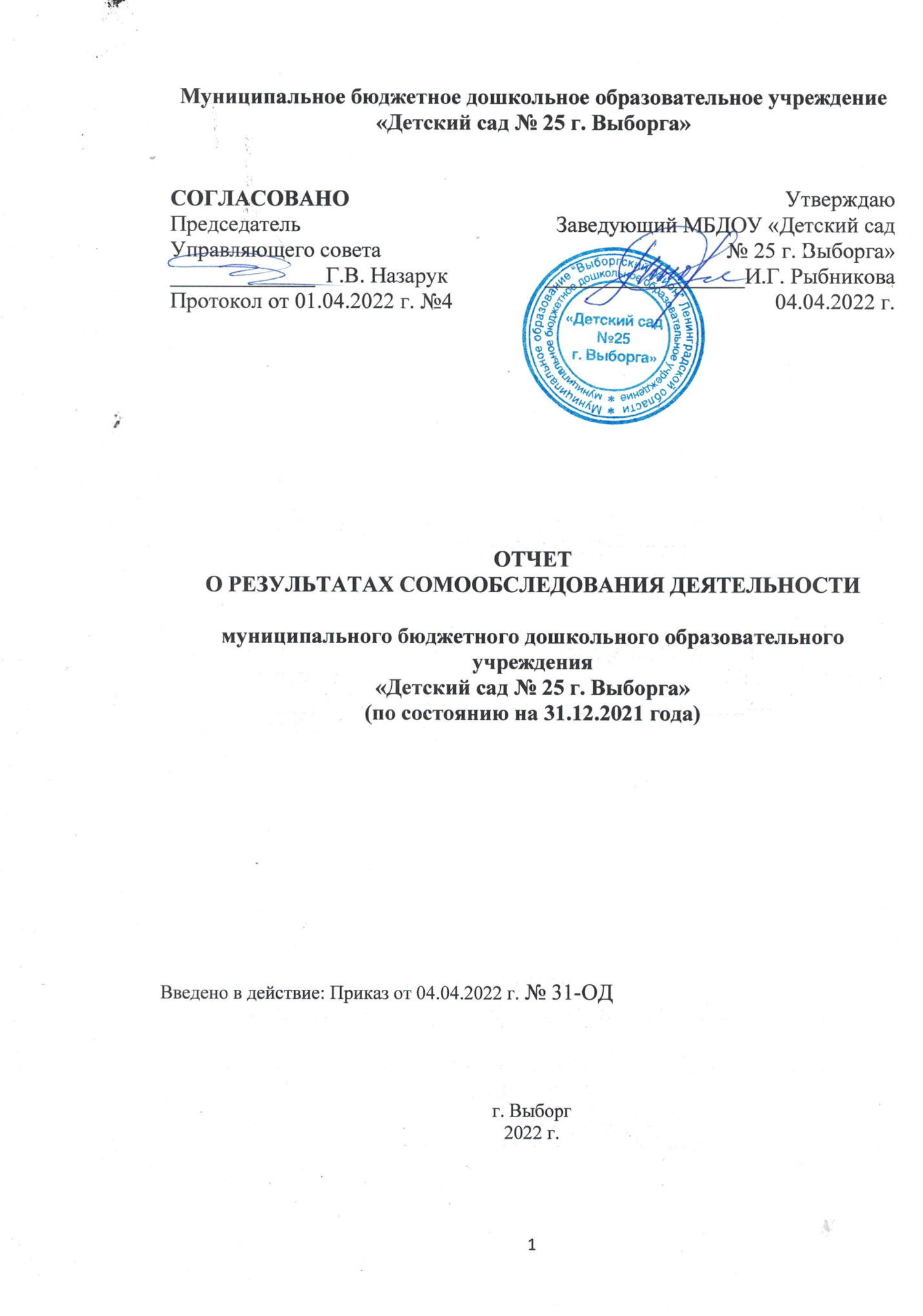 СодержаниеАналитическая часть: 1. Общие сведения об образовательном учреждении. 2. Оценка системы управления учреждением.3. Оценка образовательной деятельности.3.1. Реализация Образовательной программы дошкольного образования3.2. Использование развивающих технологий3.3. Особенности контингента воспитанников4. Оценка содержания и качества подготовки воспитанников. 4.1. Результаты выполнения образовательной программы ДОУ за 2021 год4.2. Информация о выпускниках4.3. Результаты физкультурно-оздоровительной работы4.4. Результаты коррекционной работы4.5. Психологическое сопровождение ребенка4.6. Дополнительные образовательные услуги5. Оценка организации учебного процесса. 5.1. Подготовка к школьному обучению5.2. Взаимодействие с социальными партнерами ДОУ5.3. Взаимодействие с семьями воспитанников5.4. Достижения воспитанников5.5. Достижения ДОУ6. Оценка качества кадрового обеспечения. 7. Оценка качества учебно-методического, библиотечно-информационного обеспечения и материально-технической базы учреждения. 8. Оценка функционирования внутренней системы оценки качества образования.II. Анализ показателей деятельности МБДОУ «Детский сад № 25 г. Выборга» за 2021 год.ЗАКЛЮЧЕНИЕ (SWOT-анализ).ВЫВОДЫ.I. Аналитическая частьСамообследование муниципального бюджетного дошкольного образовательного учреждения «Детский сад № 25 г. Выборга» проведено в соответствии с Приказом  Министерства образования и науки РФ от 14 июня 2013 г. № 462 « (с изменениями и дополнениями от 14.01.2017г.) «Об утверждении порядка проведения самообследования образовательной организацией», с целью обеспечения открытости и доступности информации о деятельности муниципальных образовательных организаций и включает аналитическую часть и результаты анализа показателей деятельности ДОУ. Анализ показателей деятельности проведен в соответствии с Приказом Министерства образования и науки РФ от 10 декабря 2013 г. N 1324 «Об утверждении показателей деятельности образовательной организации, подлежащей самообследованию» (Зарегистрировано в Минюсте РФ 28 января 2014 г. Регистрационный №31135), Приказом Министерства образования и науки РФ от 15.02.2017 г. № 136, от 14.12.2017 г. № 1218 «О внесении изменений в показатели деятельности образовательной организации, подлежащей самообследованию».1 – я часть- аналитическая.В процессе самообследования проводится:качества кадрового, учебно-методического, библиотечно-информационного обеспечения;организация образовательного процесса;достижения педагогов и воспитанников;материально-техническая база;оценка образовательной деятельности;система управления организации;содержание и качество подготовки обучающихся;функционирования внутренней системы оценки качества образования.2-я часть - анализ показателей деятельности организации, подлежащей самообследованию.Цель самообследования:Самообследование проведено с целью определения эффективности образовательной деятельности ДОУ за 2021 год, выявления возникших проблем в работе, а также для определения дальнейших перспектив развития ДОУ.Процедура самообследования способствует:1. Рефлексивной оценке результатов деятельности педагогического коллектива, осознанию своих целей и задач и степени их достижения.2. Возможности заявить о своих достижениях, отличительных показателях.3. Отметить существующие проблемные зоны.4. Задать вектор дальнейшего развития дошкольного учреждения. Источники информации:Нормативно-правовые документы, рабочие документы, регламентирующие направления деятельности ОУ (аналитические материалы, планы и анализы работы, программы, расписания организованной образовательной деятельности, дополнительного образования, статистические данные).Форма предъявления информации:Отчет о самообследовании, утвержден педагогическим советом на бумажных и электронных носителях.Самообследование проводилось на основании решения педагогического совета. Порядок проведения, сроки, состав комиссии по проведению самообследования утверждены приказом заведующего ДОУ от 10 февраля 2022 года №09-ОД «О проведении процедуры самообследования по итогам 2021 года».  Общая характеристика дошкольного образовательного учреждения.Основной структурной единицей ДОУ является группа.Правоустанавливающие документыЛицензия на право ведения образовательной деятельности:  № 0001524 серия –  47Л01, регистрационный №  063-17  от 25.04.2017 . Срок действия: «бессрочно». Устав утверждён постановлением администрации муниципального образования «Выборгский район» Ленинградской области от 12.08.2021 г. № 2950. Детский сад находятся в лесном массиве города Выборга, в удаленности от плотной городской застройки и шумных магистралей. Благоприятная экологическая обстановка   создает благоприятное положение для оздоровления детей.Здание Детского сада построено по типовому проекту. Проектная наполняемость на 280 мест. Общая площадь здания 1546,2 кв. м, из них площадь помещений, используемых непосредственно для нужд образовательного процесса, 756,1 кв. м.Общая площадь территории Учреждения составляет 10065 м2. Территория образовательного учреждения благоустроена. Каждая возрастная группа имеет участок для организации и проведения прогулок, оборудованный прогулочными верандами, спортивным оборудованием, цветочными клумбами, зелеными насаждениями. По территории организован для воспитанников образовательный терренкур с 12 станциями.В детском саду построено и покрашено оборудование на участках, ведется постоянное пополнение игрового инвентаря. Имеется спортивная площадка, чайная беседка.Вывод: ДОУ зарегистрировано и функционирует в соответствии с нормативными документами в сфере образования Российской Федерации.Муниципальное задание по наполняемости учреждения детьми выполнено. В течение  года велась работа по обновлению нормативно - информационного обеспечения управления ДОУ.2. Оценка системы управления ДОУ.Управление осуществляется в соответствии с законом Российской Федерации «Об образовании» и Уставом на принципах демократичности, открытости, единства единоначалия и коллегиальности, объективности и полноте используемой информации, приоритета общечеловеческих ценностей, охраны жизни и здоровья человека, свободного развития личностиВ Учреждении разработан пакет документов, регламентирующих его деятельность: Устав, локальные акты, договоры с родителями, педагогическими работниками, обслуживающим персоналом, должностные инструкции. Имеющаяся структура системы управления соответствует Уставу и функциональным задачам Учреждения. Формами самоуправления являются: Общее собрание работников, Педагогический совет, Управляющий совет. Порядок выборов в органы самоуправления и их компетенции определяются Уставом. Деятельность коллегиальных органов управления осуществляется в соответствии с локальными актами Учреждения. Единоличным исполнительным органом является руководитель – заведующий.Органы управления, действующие в Детском садуСтруктура управления ДОУ: 1 структура – общественное управление - педагогический совет - управляющий совет  - общее собрание работников учреждения 2 структура – административное управление. 1 уровень – заведующий. Руководство деятельностью ДОУ осуществляет заведующий, который назначается на должность и освобождается от должности Учредителем. Заведующий осуществляет непосредственное руководство  ДОУ и несет ответственность за деятельность  ДОУ. К компетенции заведующего относятся вопросы осуществления текущего руководства деятельностью ДО, за исключением вопросов, отнесенных федеральными законами или Уставом к компетенции Учредителя ДОУ. Заведующий: Рыбникова Ирина Геннадьевна Управленческая    деятельность заведующего обеспечивает: • материально-технические • организационные • правовые - социально – психологические условия для реализации функции управления образовательными отношениями ДОУ.    Объект управления, заведующего – весь трудовой коллектив. II уровень – заместитель заведующего по ВМР, заместитель заведующего по безопасности, заместитель заведующего по АХЧ, старший воспитатель, главный бухгалтер. Объект управления – часть трудового коллектива согласно функциональным обязанностям. III уровень управления осуществляется воспитателями, специалистами, обслуживающим персоналом. Объект управления – воспитанники и их родители (законные представители)Участники образовательного процесса: педагогические работники, старший воспитатель, воспитатели, учителя-логопеды, музыкальные руководители, инструктор по физической культуре, инструктор по плаванию. Специалисты: бухгалтер, документовед. Помощники воспитателя и технический персонал.  Воспитанники и их родители.Действующая система управления позволяет оптимизировать управление, включить в пространство управленческой деятельности значительное число педагогов, работников и родителей (законных представителей). Вывод: Структура и система управления соответствуют специфике деятельности Детского сада. В 2020 году в систему управления Детским садом внедрили элементы электронного документооборота. Это упростило работу организации во время дистанционного функционирования. Дополнительно расширили обязанности заместителя заведующего и старшего воспитателя по контролю за качеством образования.По итогам 2021 года система управления Детского сада оценивается как эффективная, позволяющая учесть мнение работников и всех участников образовательных отношений. Перспективы развития на 2022 г -продолжать совершенствовать структуру управления ДОУ путем формирования эффективной организационной культуры, основанной на командном развитии Учреждения.3. Оценка образовательной деятельности.3.1. Реализация Образовательной программы дошкольного образованияДошкольное образование в ДОУ осуществляется в соответствии:-  Образовательной программой дошкольного образования (принята на педагогическом совете (протокол от 27.12.2021 г. № 02, утверждена приказом от 27.12.2021 г. № 76/2-ОД), разработанной с учетом Примерной общеобразовательной программы дошкольного образования «От рождения до школы» (издание шестое, дополненное), под редакцией Н.Е. Вераксы, Т.С. Комаровой, Э.М. Дорофеевой, Москва, Мозаика-Синтез, 2020 г.- Адаптированной образовательной программой (принята на педагогическом совете    протокол от 27.12.2021 г. № 02, утверждена приказом от 27.12.2021 г. № 76/2-ОД),  разработанной с учетом Комплексной образовательной программы дошкольного образования для детей̆ с тяжелыми нарушениями речи (общим недоразвитием речи) с 3 до 7 лет, Н.В. Нищева.  Издание 3-е, переработанное и дополненное в соответствии с ФГОС ДО. - СПб.: ООО "ИЗДАТЕЛЬСТВО "ДЕТСТВО-ПРЕСС", 2018. - 240 с 3.	Образовательная программа ДОУ соответствует Федеральному государственному образовательному стандарту дошкольного образования и обеспечивает разностороннее развитие детей в возрасте от 1,6 до 7 лет с учетом их возрастных и индивидуальных особенностей по основным направлениям –         Социально – коммуникативное развитие;Познавательное развитие;Речевое развитие;Художественно – эстетическое развитие;Физическое развитие.В основу работы ДОУ включены цели и задачи, определенные ФГОС ДО. Основываясь на принципах гуманистической педагогики и руководствуясь положениями ФГОС ДО, педагоги ДОУ реализуют главную цель – создание равных условий для всестороннего и гармоничного развития каждого ребенка и его позитивной социализации, радостного и содержательного проживания детьми периода дошкольного детства.В течение учебного года деятельность ДОУ была направлена на создание условий для эффективного развития дошкольного образования, направленного на обеспечение доступности качественного образования, отвечающего требованиям современного, инновационного, социально ориентированного развития дошкольной системы г.Выборга. Адаптированная образовательная программа дошкольного образования определяет цель, задачи, планируемые результаты, содержание и организацию образовательного процесса в группах компенсирующей направленности дошкольного учреждения и направлена на создание условий для коррекционно-развивающей работы и всестороннего развития детей с общим недоразвитием речи и создания комплекса коррекционно-развивающей работы в группах компенсирующей направленности для детей с ТНР.Учебный план определяет точное количество занятий, предусмотренных на усвоение детьми каждого программного раздела, нормирует нагрузки по времени и по содержанию деятельности детей. В структуре учебного плана отражена реализация обязательной части Программы и части, формируемой участниками образовательных отношений. Часть, формируемая участниками образовательных отношений, включает образовательную деятельность по реализации парциальных программ, которые обеспечивают реализацию социального заказа на образовательные услуги, учитывают специфику регионального аспекта, в условиях которого осуществляется образовательный процесс. Объём обязательной части Программ не менее 60% от её общего объёма; части, формируемой участниками образовательных отношений, не более 40% (согласно п. 2.10. ФГОС ДО).Продолжительность НОД определяется требованиями к организации образовательного процесса СанПиН 1.2.3685-21 «Гигиенические нормативы и требования к обеспечению безопасности и (или) безвредности для человека факторов среды обитания».  Воспитательная работа строится с учетом индивидуальных особенностей детей, с использованием разнообразных форм и методов, в тесной взаимосвязи воспитателей, специалистов и родителей. В дошкольном учреждении разработана и реализуется Рабочая программа воспитания. Программа осуществляет образовательный процесс на уровне дошкольного образования на основе требований Федерального Закона № 304-ФЗ от 31.07.2020 «О внесении изменений в Федеральный закон «Об образовании в Российской Федерации» по вопросам воспитания обучающихся», с учетом плана мероприятий по реализации в 2021-2025 годах Стратегии развития воспитания в РФ на период до 2025 года и преемственности целей, задач программы воспитания для общеобразовательных организаций, одобренной решением Федерального учебно-методического объединения по общему образованию.Целью воспитания МБДОУ «Детский сад №25 г. Выборга» является создание условий для самоопределения и социализации детей дошкольного возраста на основе социокультурных, духовно-нравственных ценностей и принятых в российском обществе норм и правил поведения в интересах человека, семьи, общества и государства с учётом гендерных, индивидуальных особенностей и склонностей.Образование в Учреждении носит светский, общедоступный характер и ведется на русском языке. В основу организации образовательного процесса определен комплексно-тематический принцип с ведущей игровой деятельностью. Решение программных задач осуществляется в разных формах совместной деятельности взрослых и детей, а также в самостоятельной деятельности детей и в режимных моментах.3.2. Использование развивающих технологийЕжегодно педагогическими работниками вносятся изменения в ООП ДОУ, разрабатывается годовой план работы, рабочие программы. При выборе методик обучения предпочтение отдается развивающим методикам, способствующим формированию познавательной, социальной сфер развития дошкольников. Педагогами используются технологии развивающего обучения: проектный метод, информационно- коммуникационные, здоровьесберегающие, личностно-ориентированные, игровые, пространство детской реализации, образовательное событие, утренний и  вечерний круг, развивающий диалог, технология позитивной социализации, «ровестничество» — технология создания детского сообщества и др. Занятия с детьми, в основе которых доминирует игровая деятельность, в зависимости от программного содержания, проводятся фронтально, подгруппами, индивидуально. Планируются комплексные и интегрированные занятия, комбинированные и тематические. В ходе организованной образовательной деятельности по рисованию, лепке, аппликации интегрированного характера детям предоставляется возможность экспериментировать, искать новые пути, сравнивать, анализировать, решать задачи нахождения адекватных способов изображения, проявлять большую самостоятельность. Эта деятельность объединяет детей общими впечатлениями, переживаниями, эмоциями, способствует формированию коллективных взаимоотношений. В результате воспитанники лучше усваивают новые приемы изобразительной деятельности.Вывод: Педагоги используют личностно-ориентированный подход при планировании и организации работы с детьми. Ведется систематическая работа по педагогической диагностике и коррекции развития детей, адаптации к социально-психологическим особенностям группы, организуется психолого-консультативная деятельность.3.3. Особенности контингента воспитанниковВ детском саду функционируют группы разных направленностей:Предельная наполняемость групп общеразвивающей направленностиПредельная наполняемость групп компенсирующей и комбинированной  направленностиПредельная наполняемость групп компенсирующей и комбинированной  направленности для детей с ТНР направленности определяется согласно СанПиН.Всего в детском саду функционирует 12 групп, из них 3 группы компенсирующей направленности и 1 группа комбинированной направленности для детей с тяжелыми нарушениями речи (осуществляется совместное образование детей с нормой речевого развития и детей с тяжелыми нарушениями речи).Вывод:Учреждение функционирует в соответствии с нормативными документами в сфере образования Российской Федерации. Образовательный процесс в детском саду в 2021 году осуществлялся в условиях реализации федерального государственного образовательного стандарта дошкольного образования. Образовательная деятельность реализуется через организацию различных видов детской деятельности (игровой, двигательной, познавательно-исследовательской, коммуникативной, продуктивной, музыкально-художественной, трудовой, а также чтения художественной литературы) или их интеграцию с использованием разнообразных форм и методов работы, выбор которых осуществляется педагогами самостоятельно в зависимости от контингента детей, уровня освоения Программы и решения конкретных образовательных задач.Перспективы на 2022 год: При разработке рабочей программы воспитания был проведен анализ существующего уклада детского сада по следующим элементам: ценности, правила и нормы, традиции и ритуалы, система отношений в разных общностях, характер воспитательных процессов и предметно-пространственная среда. Результаты анализа показали реальную картину существующего уклада. Так, например, при формировании современной модели уклада необходимо в элементе «ценности» изменить установку родителей (законных представителей) на то, что развитие творческих способностей ребенка возможно только в индивидуальной работе. В элементе «ППРС» обратить внимание на создание пространств культивирования традиционных детских игр.4. Оценка содержания и качества подготовки воспитанников.Анализ результатов освоения Образовательной программы дошкольного образования в МБДОУ определяется как система организации сбора, хранения, обработки и распространения информации о деятельности педагогической системы для непрерывного слежения за ее состоянием и прогнозирования развития. Анализ позволяет выявить эффективность реализуемой образовательной деятельности. Для полноценного и качественного решения программных задач, определения индивидуальной траектории развития каждого ребенка, его интересов и склонностей, в ДОУ проводится педагогический мониторинг уровня развития детей (далее – педагогический мониторинг). Педагогический мониторинг проводится 2 раза в год (с 1 по 15 сентября,  с 15 по 30 мая). Такая периодичность обеспечивает возможность оценки динамики достижений детей, сбалансированность методов, не приводит к переутомлению воспитанников и не нарушает ход образовательного процесса. В основе педагогического мониторинга лежат уровни усвоения программы в соответствии с возрастными показателями, которые прописаны в ООП ДОУ.Проведение педагогического мониторинга включает в себя следующий алгоритм:1. Сбор информации;2. Регистрацию полученных данных;3. Анализ полученных данных. Сбор информации основан на использовании методик посредством систематических наблюдений, организации специальной игровой деятельности, получения ответов на поставленные задачи через педагогические ситуации, анализа продуктов детской деятельности, бесед с родителями. Форма организации мониторинга – диагностическая карта. Педагогический мониторинг проводится по основным разделам образовательной программы ДОУ: познавательное развитие, речевое развитие, социально – коммуникативное развитие, художественно – эстетическое развитие, физическое развитие.Воспитатели осуществляют педагогический мониторинг в виде наблюдений по следующим направлениям развития ребенка: познавательное развитие, речевое развитие, социально-коммуникативное (через наблюдение и педагогические ситуации, сюжетноролевую игру, опросники и анкеты для родителей по гендерному воспитанию), художественно-эстетическое развитие (помимо наблюдения проводится через диагностические игры-занятия, экспериментирование с цветом, формой и другими, не требующими дополнительного времени).Инструктор по физической культуре дважды в год (в сентябре, мае) на диагностических и интегрированных занятиях проводит мониторинг физической готовности детей.Это позволяет:• Определить технику овладения детьми основными двигательными умениями;• Определить индивидуальную нагрузку;• Наметить необходимые физкультурно-оздоровительные мероприятия;• Выявить и своевременно утратить недостатки в работе по физическому воспитанию.Учитель – логопед проводит логопедическое обследование детей со ІІ и ІІІ уровнем речевого развития и детей с ФФНР в рамках коррекционных программ.Старшая медицинская сестра проводит мониторинг здоровья. Педагоги получают следующую информацию по каждому ребенку:- Группу здоровья;- Различные ограничения (по физической нагрузке, посещению некоторых занятий,закаливанию, питанию).Информация по ограничениям поступает, уточняется в течение года. Это связано с тем, что данная информация более мобильна и изменяется, так как связана с перенесенными заболеваниями и текущим состоянием здоровья ребенка.Старший воспитатель анализирует и обобщает данные мониторинга. На основании полученных данных проводит коллективное обсуждение каждой группы с педагогами и специалистами, работающими с детьми конкретной группы, согласовывает действия воспитателей и узких специалистов, осуществляется (при необходимости) корректировка воспитательно - образовательной работы с детьми.4.1. Результаты выполнения образовательной программы ДОУ за 2021 годЧисленность детей, освоивших основную образовательную программу дошкольного образования на 2022 г   - Результаты выполнения образовательной программы ДОУ за 2021 годДанные итогового педагогического мониторинга являются результатом освоения программы.Программа образовательного процесса по разделу "освоение образовательных областей" усвоена детьми на следующем уровне:Анализ выполнения программыза 2021 годВывод: В результате проведённого мониторинга освоения программы детьми старшего дошкольного возраста показал, что просматривается положительная динамика результатов образования детей в соответствии с показателями. Результаты педагогического анализа показывают преобладание детей с высоким и средним уровнем развития. Низкий уровень усвоения программы детьми сведён к минимуму, различия в высоком, среднем и низком уровне не значительны, знания детей прочные, они способны применять их в повседневной деятельности. Программа выполнена полностью.4.2.  Информация о выпускникахВопрос преемственности детского сада и школы решается через обеспечение содержательного единства образовательной деятельности. Между ДОУ и МБОУ «Средняя общеобразовательная школа № 13 г. Выборга традиционно сложились отношения по преемственности по обеспечению успешной адаптации и социализации выпускников ДОУ. Важным аспектом совместной деятельности является формирование у дошкольников положительного отношения к школе, как мотивационного компонента готовности к школе. Это осуществляется посредством организации совместных мероприятий и экскурсий в МБОУ СОШ №13, встреч с учителями начальных классов, бывшими выпускниками детского сада, организация праздников, посвящённых выпуску в школу и т.д. Методическую работу координируют совместные родительские собрания, круглые столы, участниками которых являются учителя, воспитатели и родители.  В рамках преемственности между ДОУ и школой, в июне 2021 года педагог-психолог провела  обследование воспитанников подготовительной группы на предмет оценки сформированности предпосылок к учебной деятельности в количестве 65 человека. Задания позволили оценить уровень сформированности предпосылок к учебной деятельности: возможность работать в соответствии с фронтальной инструкцией (удержание алгоритма деятельности), умение самостоятельно действовать по образцу и осуществлять контроль, обладать определенным уровнем работоспособности, а также вовремя остановиться в выполнении того или иного задания и переключиться на выполнение следующего, возможностей распределения и переключения внимания, работоспособности, темпа, целенаправленности деятельности и самоконтроля. Уровень психологической готовности выпускников к учебной деятельностипо результатам диагностики педагога-психолога(методика Н.Н.Павлова, Л.Г.Руденко.)Вывод : Анализ уровня психологической готовности детей к школе показал, что психические процессы и учебные навыки сформированы на хорошем уровне. Готовность дошкольников к обучению в школе характеризует достигнутый уровень психологического развития до поступления в школу. Хорошие результаты достигнуты благодаря использованию в работе методов, способствующих развитию самостоятельности, познавательных интересов детей, созданию проблемно-поисковых ситуаций, использованию эффективных здоровьесберегающих технологий и обогащению развивающей предметно-пространственной среды.Результаты адаптации выпускников к новым условиям обучения в МБОУ «Средняя общеобразовательная школа № 13»Вывод: Из приведенных данных видно, что все дети готовы к обучению в общеобразовательной школе. Таким образом, уровень сформированности умений и навыков, сформированности к учебной деятельности, и уровень развития психических функций (внимания, памяти, мышления, творческого воображения) у детей подготовительной группы высокие. Благодаря высокому уровню готовности выпускников к учебной деятельности, в 1 классе у данных детей наблюдается позитивная динамика протекания адаптации к школьной жизни. В соотношении «начало учебного года» и «конец учебного года», отмечается рост высокого и среднего уровня адаптации, что свидетельствует об улучшении психологического состояния детей и снижении уровня тревожности.Перспективы на 2022 год:1.  Учителям логопедам сделать акцент в своей работе на развитие навыков звукового анализа и синтеза у  детей старшего дошкольного возраста.2. Педагогу-психологу сделать акцент в своей работе на развитие интеллектуальной сферы у детей старшего дошкольного возраста.3. Специалистам ДОУ разработать и реализовать в 2021-2022 учебном году дополнительную программу подготовки детей старшего дошкольного возраста к школе для повышения компетенций в школе.4.3. Результаты коррекционной работыРезультаты коррекционной работы у детей с тяжелыми нарушениями речи (общим недоразвитием речи)Вывод: Все дети подготовительной группы выпущены в школу с чистой речью и значительным улучшением. Положительная динамика в преодолении речевых нарушений свидетельствует об эффективности выбранных педагогических технологий и методических приемов в работе с детьми.Воспитанники старшей группы продолжат получать логопедическую помощь в соответствии с программой.4.4. Результаты физкультурно-оздоровительной работы.Физкультурно-оздоровительная работа в детском саду является одним из приоритетных направлений деятельности ДОУ и ведется в двух направлениях:  профилактическое направление (кварцевание, закаливание, хождение по массажным поверхностям после дневного сна, профилактика нарушений плоскостопия и т.д.) – в рамках медицинского обслуживания детей в ДОУ обеспечивается медицинской сестрой в соответствии с требованиями действующего законодательства в сфере здравоохранения и  способствует укреплению здоровья детей по повышению иммунитета, профилактике простудных заболеваний;  оздоровительное направление (физкультурные занятия, спортивные праздники, занятия на воздухе, «Дни здоровья», спортивные досуги, соревнования, флеш-мобы) – реализуется педагогическими работниками: инструктором по физической культуре и воспитателями групп и способствует активизации двигательной деятельности, развитию физических качеств, укреплению мышечного тонуса. Педагоги реализуют здоровьесберегающие технологии в образовательной деятельности и режимных моментах, создавая оптимальный двигательный режим, учитывая комплекснотематическое планирование и особенности развивающей предметно-пространственной среды в ДОУ, которая также ориентирована на сохранение и укрепление здоровья детей.Медицинский блок включает в себя медицинский, процедурный кабинет, и оснащен необходимым медицинским инструментарием, набором медикаментов. Медицинской сестрой (по согласованию) ведется учет и анализ общей заболеваемости воспитанников, анализ простудных заболеваний.    ДОУ курирует врач-педиатр детской поликлиники, который осуществляет лечебно-профилактическую помощь детям, даёт рекомендации родителям по укреплению здоровья детей и предупреждению вирусных, инфекционных заболеваний, проводит совместную работу с педагогическим коллективом по реабилитации детей в условиях ДОУ Медицинское сопровождение в ДОУ включает в себя проведение профилактических мероприятий:осмотр детей во время утреннего приема; антропометрические замеры анализ заболеваемости 1 раз в месяц, в квартал, 1 раз в год;ежемесячное подведение итогов посещаемости детей;лечебно-профилактические мероприятия по различным направлениям.Состояние здоровья детей оценивается по результатам изучения медицинской документации по различным направлениям и мониторинга физической активности детей.  Результаты анализа заболеваемости детейВысокий показатель простудных заболеваний у детей в 2021 году обусловлено неблагоприятной эпидемической ситуацией по вирусным заболеваниям   в Выборгском районе, в том числе с распространением коронавирусной инфекции COVID 19.Информация о наиболее распространённых заболеваниях детей.В учреждении проводятся ежегодные углублённые медицинские осмотры.На основании результатов углубленных медосмотров комплексно оценивается состояние здоровья детей, формируются группы по физическому воспитанию (основная, подготовительная, специальная), прописываются все рекомендации в отношении ребенка педагогам.Для отслеживания динамики развития физических качеств дошкольников проводится диагностика. Анализ  физического развития детей в ДОУ за 2021 годРезультативность физического развития детей в ДОУСравнительный анализ физического развития и подготовленности воспитанниковСистема работы по физическому развитию и укреплению здоровья детей в нашем ДОУ позволяет воспитанникам быть физически, духовно и социально более благополучными при переходе от обстановки детского сада к ситуациям реального мира, повседневной жизни. Сравнительный анализ работы педагогов позволяет дать оценку выполненным мероприятиям и выявить новые насущные проблемы и наметить пути их решения. В течение года коллектив нашего учреждения работал над проблемой низкого уровня развития физических качеств детей. Уделялось большое внимание развитию скорости бега, длине и высоте прыжка, умению метать мяч и т. д. Физические качества детей отрабатывались как на физкультурных занятиях, так и на прогулках, в подвижных играх, в индивидуальной работе с детьми. Была налажена четкая совместная работа инструктора по физическому воспитанию с воспитателями всех групп. В результате проведенной за год работы общий уровень физического развития детей к концу года составил 92 %. Воспитателями в группах было выделено пространство для двигательной активности детей, оборудованы «физкультурные уголки», обновлен и пополнен спортивный инвентарь, изготовлены нетрадиционные пособия, пересмотрены комплексы утренней гимнастики, что в совокупности позволяло решать поставленную задачу. Инструктором по физическому воспитанию разработан и реализуется цикл занятий игрового, сюжетного, тематического характера для подготовительных групп по обучению игре в баскетбол. В системе проводились праздники, досуги, развлечения, как в помещении детского сада, так и на участке. Однако, анализируя состояние работы по развитию физических качеств, педагоги нашего ДОУ пришли к выводу, что решение данной задачи невозможно без тесного сотрудничества с родителями. Для решения этой проблемы использовались разнообразные формы работы с родителями : - наглядная пропаганда; - Дни открытых дверей; - совместные досуги и развлечения; - привлечение родителей к физкультурных уголков; - консультации воспитателей и инструктора ФИЗО; - родительские собрания в формате он-лайн. Все это позволяет установить отношения взаимосотрудничества с родителями, убедить их в том, что детский сад способен оказать им огромную помощь в формировании у детей физических качеств и привычки к здоровому образу жизни. В настоящее время мы считаем, что в ДОУ сформирована система работы по развитию у детей физических качеств: сила, выносливость, бег, прыжки и т. д. Работая по этой проблеме, педагоги стремятся к ее совершенствованию. Поэтому в учебном году продолжается работа по развитию у детей физических качеств (метание мяча, бег на скорость). Эффективность работы по физическому воспитанию детей мы оцениваем по следующим критериям: - перемена группы здоровья на более высокую; - уровень физического развития детей; - выполнение основных движений; - качественные и количественные характеристики по возрасту; - физические качества и способности.Анализируя эти критерии мы сделали выводы:1. В ДОУ созданы все условия для удовлетворения естественной биологической потребности ребенка в движении.2. ДОУ обеспечивает развитие и тренировку всех систем и функций организма ребенка через специально организованную для каждого возраста двигательную активность и физические нагрузки.3. У детей сформированы навыки в разных видах движений.4. Стимулируются функциональные возможности каждого ребенка, и активизируется детская самостоятельность.5. У детей выработано разумное отношение к своему организму.6. У детей сформирована привычка к здоровому образу жизни.Одним из условий, обеспечивающих здоровье воспитанников, является организация и качество питания. Обеспечение питанием воспитанников проводилось в соответствии с выполнением натуральных норм:• питание сбалансированное, соответствует возрасту и режиму пребывания детей в ДОУ, разработаны и утверждены в ТУ Ростпотребнадзор примерные десятидневные меню на годдля детей оздоровительных групп;• для детей с различными аллергопатологиями разработаны специальные диеты,• имеется картотека блюд к данным меню.  Режим питания детейОрганизация питания находится под постоянным контролем у медсестры и администрации детского сада.Режим дня. Организация режима дня зависит от возрастных и индивидуальных особенностей детей и предполагает обязательное включение игр-занятий, дневной и вечерней прогулки, дневного сна, самостоятельной игровой деятельности.Анализ адаптации детей, поступивших в детский сад8 детей адаптировались в легкой форме, сроки адаптации 2 — 4 недели. У 39 детей острая фаза адаптационного процесса прошла в степени средней тяжести: по срокам менее 1,5 месяцев. Эти дети часто болели, демонстрировали выраженные негативные реакции. У 1 ребенка адаптация прошла тяжело. Продолжительность привыкания составляла более 2 месяцев. На протяжении всего периода адаптации для детей были созданы благоприятные условия для охраны и укрепления здоровья детей; гибкий режим дня, обеспечивающий ребенку физический и психический комфорт; соответствующая предметно – развивающая среда; учет индивидуальных особенностей детей; организованная игровая деятельность, которая воспитывает у детей уверенность в самих себе и своих возможностях, развивает активность, инициативность, самостоятельность, а также закладывает основы доверительного отношения детей к взрослым, формируя доверие и привязанность к воспитателю и закладывает основы доброжелательного отношения детей друг к другу.С воспитателями группы проведены консультации и даны рекомендации по оказанию помощи данным детям в условиях группы. В каждую обследованную группу выдан лист с рекомендациями педагога- психолога для родителей, а так же рекомендации размещены в уголке специалиста на стенде и на сайте ДОУ. 4.5. Психологическое сопровождение ребенкаВажную помощь в организации образовательного и коррекционного процесса в ДОУ оказывает педагог-психолог. Психологическое сопровождение осуществляется педагогом-психологом по следующим направлениям:  Диагностическая работа  Коррекционно-развивающая работа с детьми  Работа с педагогами  Взаимодействие с родителями В ДОУ создано психологическое сопровождение развития по отдельным направлениям: • психологическая диагностика, направленная на выявление детей с личными проблемами, имеющих трудности в общении, психологическая готовность детей к школе, консультирование родителей и педагогов по проблемам развития детей; • психологическое сопровождение адаптационного периода у вновь поступивших детей. Цель: Создание наиболее благоприятных условий для гармоничного развития ребенка в процессе воспитательно-образовательной работы. Задачи: 1.Диагностика эмоционально-личностных особенностей детей; 2.Диагностика когнитивной сферы детей, вновь поступающих в группы ЧБД; 3.Коррекция и развитие познавательной сферы детей на основании результатов диагностики; 3.Развитие Эмоционально - личностной сферы детей; 4.Осуществление индивидуального сопровождения детей; 5.Диагностика межличностных отношений в детском коллективе; 5.Психологическое сопровождение педагогического процесса; 6.Организаниция и проведение просветительской и консультативной деятельности для педагогов родителей и психологов районаВывод: Учитывая результаты контрольной диагностики детей, можно предположить, что коррекционноразвивающая работа с детьми педагога-психолога дала положительные результаты: - снизился уровень агрессивности детей,- снизился уровень тревожности.4.6. Дополнительные образовательные услуги.В 2021г. в ДОУ в соответствии с запросами родителей на безвозмездной основе осуществлялась дополнительная образовательная деятельность: по социально-педагогическому направлению: «Робототехника», «Тропинка в экономику», по физкультурно-оздоровительному направлению - «Школа доктора Айболита».В дополнительном образовании задействовано 45% воспитанников Детского сада.Дополнительная образовательная деятельность организовывалась с учетом правил и требований предупреждения коронавирусной инфекции. . Выводы: Анализ результатов педагогической диагностики выявил преимущественно детей с высоким и средним уровнями развития, что говорит об эффективности педагогического процесса в  ДОУ по реализуемым программам. Качество подготовки воспитанников соответствует предъявляемым требованиям. Образовательная программа дошкольного образования ДОУ и адаптированная образовательная программа дошкольного образования для воспитанников с тяжелыми нарушениями речи реализуется в полном объеме. Система педагогического мониторинга, используемая в ДОУ, в полной мере удовлетворяет целям и задачам педагогической диагностики развития воспитанников ДОУ, соответствует ФГОС ДОПерспективы на 2021год: Осуществлять целенаправленную работу над речевым развитием детей во всех видах детской деятельности, с использованием инновационных технологий; Повышать профессиональный рост педагогов в вопросах речевого развития дошкольников. Осуществлять работу, направленную на максимальную коррекцию отклонений в развитии речи у воспитанников; Формировать у педагогического коллектива дошкольного учреждения и родителей информационную готовность к логопедической работе; Использовать традиционные и инновационные технологии, направленные на коррекцию речевых нарушений у воспитанников. Для развития дополнительного образования в ДОУ в 2022 году планируется информационно-просветительская работа с родителями (законными представителями) и обучающие мероприятия для педагогов.Для повышения количества детодней и уменьшения пропусков по семейным обстоятельствам проводить работу с родителями (законными представителями) о необходимости посещения детьми детского сада для успешной реализации образовательной программы, заинтересованности их работой ДОУ; Активизировать деятельность коллектива ДОУ по использованию здоровьесберегающих технологий в образовательно-воспитательном процессе.5. Оценка организации образовательного процесса     В основе образовательного процесса в Детском саду лежит взаимодействие педагогических работников, администрации и родителей. Основными участниками образовательного процесса являются дети, родители, педагоги.Образовательный процесс осуществляется по двум режимам – с учетом теплого и холодного периода года. Созданы условия для разностороннего развития детей с 1,6 до 7 лет - детский сад оснащен оборудованием для разнообразных видов детской деятельности в помещении и на участках с учетом финансовых возможностей ДОУ. Содержание программы представлено по пяти образовательным областям, определённым ФГОС ДО: социально-коммуникативное, познавательное, речевое, художественно-эстетическое и физическое развитие. Основные формы организации образовательного процесса: совместная деятельность взрослого и воспитанников в рамках образовательной деятельности по освоению основной общеобразовательной программы и при проведении режимных моментов, самостоятельная деятельность воспитанников. Организованная образовательная деятельность по возможности ведется по подгруппам. Режим дня в детском саду педагогически обоснован, составлен в соответствии с учётом максимальной нагрузки на ребенка. Гибкость режима осуществляется при обязательном постоянстве таких режимных моментов, как пребывание детей на свежем воздухе в утреннее, дневное и вечернее время, приема пищи и дневного сна. Образовательная деятельность осуществляется в организованной образовательной деятельности, во время режимных моментов, а также в самостоятельной деятельности детей. Нормы и требования к нагрузке детей, а также планирование образовательной нагрузки в течение недели определены Санитарными правилами и нормами СанПиН 1.2.3685-21 «Гигиенические нормативы   и требования к обеспечению безопасности и (или) безвредности для человека факторов среды обитания». Для детей раннего возраста от 1,6 до 3 лет длительность образовательной деятельности не превышает 10 мин. Для детей от 3 до 4-х лет – не более 15 минут, для детей от 4-х до 5-ти лет - не более 20 минут, для детей от 5 до 6-ти лет – не более 20 минут и 25 минут, а для детей от 6-ти до 7-ми лет - не более 30 минут. Организуются перерывы между периодами организованной образовательной деятельности - не менее 10 минут. В середине образовательной деятельности статического характера проводятся физкультурные минутки. 5.1. Подготовка к школьному обучениюВопрос преемственности детского сада и школы решается через обеспечение содержательного единства образовательной деятельности. Между МБДОУ «Детский сад №11 г. Выборга» и МБОУ СОШ № 13 г. Выборга традиционно сложились отношения по преемственности по обеспечению успешной адаптации и социализации выпускников ДОУ. Важным аспектом совместной деятельности является формирование у дошкольников положительного отношения к школе, как мотивационного компонента готовности к школе. Это осуществляется посредством организации совместных мероприятий и экскурсий в МБОУ «СОШ №13», встреч с учителями начальных классов, бывшими выпускниками детского сада, организацией праздников, посвящённых выпуску в школу и т.д. Проводятся совместные родительские собрания, круглые столы, участниками которых являются учителя, воспитатели и родители. Но в условиях пандемии взаимодействие со школой носило менее эффективный характер.5.2.Взаимодействие с социальными партнерами ДОУВывод: Сотрудничество дошкольного учреждения с социальными партнерами позволяет выстраивать единое информационно-образовательное пространство, которое является залогом успешного развития и адаптации ребенка в современном мире. Однако в условиях карантина по короновирусу взаимодействи с соцпартнерами было снижено.5.3 Взаимодействие с семьями воспитанниковВзаимодействие с родителями коллектив ДОУ строит на принципе сотрудничества.  При этом решаются приоритетные задачи: • повышение педагогической культуры родителей; • приобщение родителей к участию в жизни детского сада; • изучение семьи и установление контактов с ее членами для согласования воспитательных воздействий на ребенка.  Характеристика семей по составуХарактеристика семей по количеству детей В течение учебного года были проведены следующие мероприятия: • общие и групповые родительские собрания (сентябрь, январь, апрель) • совместные мероприятия для детей и родителей (Утренники, праздники, досуги: «Папа, мама, я – спортивная семья» в старшей и подготовительной группах, «Осень в гости к нам пришла», «Здравствуй, елка», «День защитника отечества», «Масленица», «8 марта», «До свидания, детский сад», интегрированные занятия по физической культуре с участием родителей в младших группах) • наглядная информация в родительских уголках• выставки совместных творческих работ  • совместные экскурсии • включение родителей в образовательный процесс.Для сбора информации от участников образовательного процесса использовались следующие методы: - анкетирование родителей (2 раза в год) по вопросам удовлетворенностью качеством образования в ДОУ, по итогам анкетирования сделаны выводы о том, что 96% родителей удовлетворены качеством образования в ДОУ; - на сайте ДОУ была проведена независимая оценка качества образовательной деятельности организации, которая показала высокую оценку родителей (законных представителей) ДОУ; - на сайте ДОУ имеется раздел «Вопрос-ответ», при помощи которого осуществляется обратная связь с родителями (законными представителями); - трижды в год (апрель. май) в ДОУ проводится «День открытых дверей», в ходе которых родители знакомятся с жизнью детского сада; присутствуют на занятиях и режимных моментах.Формируются партнерские отношения между родителями и педагогами в реализации проектной и исследовательской деятельности дошкольников, в проведении праздников, акций, собраний, мастер-классов, совместных детсковзрослых мероприятий, укрепляющих семейные и общественные связи.В 2019 года организован Консультационный пункт для родителей, чьи дети не посещают дошкольное учреждение.Итоги анкетирования родителей по удовлетворенности воспитательно-образовательной работой в детском саду показали, что 92 % родителей удовлетворены качеством деятельности дошкольного учреждения.5.4. Достижения воспитанников ДОУ в 2021 году Результатом работы дошкольного учреждения является участие воспитанников в конкурсах и мероприятиях различного уровня. Конкурсы, соревнования являются важной характеристикой роста и развития детей. Конкурсы полезны для общего развития ребенка, и играют активную роль в формировании необходимых для него волевых качеств, укрепления, закалки характера. Педагогическим коллективом была проведена большая работа по подготовке и участию детей в творческих, спортивных, интеллектуальных конкурсах на муниципальном и всероссийском уровнях. В 2021 году воспитанники ДОУ приняли участие в следующих конкурсах:5.6. Достижения ДОУ в 2021 году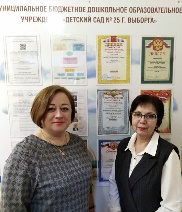 1. Фотопортреты лучших педагогов-наставников МБДОУ «Детский сад № 25 г. Выборга» Мининой Нины Васильевны и Шульпиной Ольги Александровны размещены на  сайте НП "Центральный Институт Труда", проект "Доска Почета наставников России"2. В 2021 году МБДОУ «Детский сад № 25 г. Выборга» включен в Федеральный Реестр «Всероссийская книга почёта» 2021 года на основании предложения органа исполнительной власти Ленинградской области. Федеральный реестр размещен на сайтеwww.kniga-pocheta.ru https://www.kniga-pocheta.ru/?nom=0&pg=43. В 2021 году МБДОУ "Детский сад № 25 г. Выборга" - победитель Всероссийского смотра-конкурса "Лучшие детские сады России 2020".Вывод: Организация образовательного процесса строится с учетом требований ФГОС ДО, СанПиН 1.2.3685-21 «Гигиенические нормативы   и требования к обеспечению безопасности и (или) безвредности для человека факторов среды обитания» и Санитарными правилами СП 2.4.3648-20 «Санитарно-эпидемиологические требования к организации воспитания и обучения, отдыха и оздоровления детей  и молодёжи».    Характерными особенностями являются использование разнообразных форм организации образовательного процесса, создание условий для индивидуальной работы с детьми. Для организации самостоятельной деятельности детей предоставлен достаточный объем времени в режиме дня. Анализ результатов педагогической деятельности, потребностей родителей, социума, в котором находится образовательное учреждение, позволил определить цель деятельности ДОУ по реализации основной общеобразовательной программы: содействие целостному, разностороннему (физическому, социально-личностному, познавательно-речевому, художественно-эстетическому), природосообразному развитию ребенка дошкольного возраста и становлению его как индивидуальности и субъекта самопознания и саморазвития.В ДОУ выполняются все антикоронавирусные мероприятия, что подтверждается данными из отчета медработника: в 2021 году не было карантинов из-за вспышек COVID-19 и гриппа.При реализации образовательной программы обучение выстраивается с соблюдением всех требований с целью сохранности здоровья и создания безопасной среды.Перспективы на 2022 год: Достижение поставленной цели требует решения определенных задач деятельности МБДОУ в следующем году: 1. Содействовать развитию эмоциональной и мотивационно - потребностной сферы ребенка-дошкольника. 2. Формировать основные физические качества и потребность в двигательной активности, навыки осуществления гигиенических процедур. 3. Содействовать развитию активного осознанного отношения детей к созданию условий для поддержки и улучшения собственного здоровья, бережного отношения к нему. 4. Приобщать к культуре самостоятельного и творческого выполнения различных видов детской деятельности, средствам и способам самореализации и саморазвития в них. 5. Обогащать и систематизировать представления об окружающем, природном и социальном мире. 6. Способствовать воспитанию основ патриотизма посредством приобщения ребенка к традициям и культуре родного края. 7. Обеспечить своевременное становление стартовой готовности к обучению в школе, предпосылки учебной деятельности.Проводить целенаправленную работу по следующим направлениям: соблюдение санитарно-гигиенических условий, работа «утреннего фильтра», соблюдение режима дня.Расширять творческий потенциал педагогов и родителей в процессе организации игр и прогулок с детьми с позиции физического развития и здоровьесбережения;Продолжать работу по подготовке и участию детей в различных конкурсах и соревнованиях;Активизировать творческий потенциал педагогов в распространениии инновационного опыта путем участия в профессиональных конкурсах,публикациях в СМИ, сети Интернет.6. Оценка качества кадрового обеспечения.Кадровый потенциал дошкольного образовательного учреждения имеет большое значение в обеспечении качества образовательной деятельности. Сведения о педагогическом стаже работы педагогов ДОУ  до 5 лет – 7 человек /22%  5-10 лет - 5 человека/ 16%  10-15 лет – 4 человека/ 13%  15-20 – 3 человека / 10%  20-30 – 12 человек / 39% Вывод: Анализ педагогического стажа показал, что в МБДОУ преобладает процент педагогических кадров с опытом работы. Сведения о возрасте педагогов ДОУ Педагогический коллектив дошкольного учреждения за последние годы значительно омолодился:  педагогов от 55 лет – 2 человека /6%  педагогов до 30 лет – 13 человек/42%  от 30 до 40 лет - 4 человека/ 13%  от 40 до 55 лет - 12 человек/ 39% Вывод: Средний возраст педагогических работников составил 44 года, что является очень хорошим показателем.В ДОУ примерно равное количество педагогов с большим стажем работы (20 чел)  и молодых, полных творческих сил сотрудников (3 молодых специалиста и 8  педагогов в стадии становления). Такое соотношение благоприятно влияет на осуществление наставничества, обеспечивает определенную стабильность и преемственность педагогической деятельности. Данный факт является мощной платформой для дальнейшего повышения и укрепления высокого уровня образования в ДОУ.В  ДОУ работает  разработана программа «Школа молодого педагога», где опытные педагоги-наставники ведут по ниточкам знаний своих подопечных, делятся с ними профессиональными знаниями и опытом.  По итогам 2021 года Детский сад перешел на применение профессиональных стандартов. Из 31 человека педагогических работников Детского сада все соответствуют квалификационным требованиям профстандарта «Педагог». Их должностные инструкции соответствуют трудовым функциям, установленным профстандартом «Педагог».Система повышения квалификации педагогических кадров предусмотрена планом организационно – методической работы ДОУ, характеризуется целостностью и непрерывностью. Курсовая подготовка является неотъемлемой частью профессионального роста педагога. 100% педагогов прошли курсовую переподготовку.Повышение педагогической квалификацииОбучаются в ВУЗеВ 2021 году в ДОУ реализовался управленческий проект «Рейтинговое управление конкурентоспособностью персонала в условиях развития дошкольного образовательного учреждения"Цель данного проекта -  выявление лучших педагогов образовательного учреждения и установление ежемесячного дополнительного материального поощрения для них в течении следующего учебного года.Итоги реализации проекта 2021 год: Для молодых специалистов и для педагогов в стадии становления в ДОУ разработана программа «Школа молодого педагога», где опытные педагоги-наставники ведут по ниточкам знаний своих подопечных, делятся с ними профессиональными знаниями и опытом.Ежегодно в ДОУ проводится конкурс среди молодых педагогов «Надежда года».  Вывод: МБДОУ укомплектовано педагогическими кадрами полностью, педагогический коллектив имеет достаточно высокий образовательный уровень.Таким образом, можно сделать вывод, что в ДОУ созданы условия для творческой работы педагогов. Педагоги постоянно повышают свой профессиональный уровень, эффективно участвуют в работе методических объединений, знакомятся с опытом работы своих коллег и других дошкольных учреждений, а также саморазвиваются. Все это в комплексе дает хороший результат в организации педагогической деятельности и улучшении качества образования и воспитания дошкольников. Членов коллектива отличает высокая работоспособность, качественное исполнение своих обязанностей. Сложившиеся система повышения квалификации педагогических кадров, безусловно, положительно влияет на качество образовательного процесса, позволяет реализовать образовательные программы. Методическая работа в ДОУ в целом оптимальна и эффективна, имеются позитивные изменения профессиональных возможностей кадров и факторов, влияющих на качество воспитательно-образовательного процесса в ДОУ. Все педагогические работники умеют применять современные технические средства обучения и информационно-коммуникационные технологии, вести электронное обучение, использовать дистанционные образовательные технологии. Однако обнаружились проблемы в сфере дидактики: все чаще стали сказываться затруднения дидактического характера, связанные с недостаточной разработанностью в целом цифровой дидактики дошкольного образованияПерспективы на 2022год:Необходимо продолжать создание достойных условий для педагогической деятельности, повышения профессионального уровня, профессиональной и творческой самореализации посредством расширения спектра применяемых технологий работы с кадрами и повышения квалификации: в том числе ИКТ-технологий (участие педагогов в онлайн-конференциях, вебинарах и др.); Повысить профессиональное мастерство педагогов по познавательно-речевому развитию через разнообразные формы методической работы; Активизировать педагогический поиск в развитии игровой деятельности и творческих способностей у детей;7. Оценка учебно-методического, информационного обеспечения и материально-технической базы учреждения.В связи с увеличением объема финансирования ДОУ получило возможность организации развивающей предметно-пространственной среды согласно ФГОС, оснащение в достаточном количестве методическими пособиями, литературой, медиа и компьютерной техникой. Методическое и библиотечно-информационное обеспечение.Библиотечный фонд располагается в методическом кабинете, кабинетах специалистов, группах детского сада. Библиотечный фонд представлен методической литературой по всем образовательным областям основной общеобразовательной программы, детской художественной литературой, периодическими изданиями, а также другими информационными ресурсами на различных электронных носителях. В каждой возрастной группе имеется банк необходимых учебно-методических пособий, рекомендованных для планирования воспитательно-образовательной работы в соответствии с обязательной частью ООП.В 2021 году Детский сад пополнил учебно-методический комплект к примерной общеобразовательной программе дошкольного образования «От рождения до школы» в соответствии с ФГОС. Приобретены наглядно-дидактические пособия. В дальнейшем необходимо продолжать формирование банка методической литературы по региональному компоненту, подготовить методические разработки для образовательного процесса. Реализуемые программы помогают наиболее полному личностному развитию воспитанников, повышают их информативный уровень и способствуют применению полученных знаний, умений и навыков в их практической деятельности, дают возможность педагогам реализовать свой творческий потенциал. Совершенствуется работа логопедической службы. Все формы методической работы направлены на выполнение задач, сформулированных в Уставе, Программе развития и годовом плане. Создание единого информационного пространства – один из ведущих факторов, влияющих на повышение качества образования. Прочно вошли в образовательный процесс информационно-коммуникационные технологии. В ДОУ имеется выход в Интернет, электронная почта, функционирует web-сайт.  Данный ресурс имеет интерактивный характер. На сайте размещена вся необходимая информация, содержание и перечень которой регламентируется законом РФ «Об образовании» и иными законодательными актами в сфере образования. ДОУ обеспечено современной информационной базой.   В Учреждении в каждой группе имеются ноутбуки, мультимедийные установки и интерактивные панели.Информационное обеспечение Детского сада включает:информационно-телекоммуникационное оборудование – в 2020 году пополнилось интерактивными панелями;программное обеспечение – позволяет работать с текстовыми редакторами, интернет-ресурсами, фото-, видеоматериалами, графическими редакторами.В Детском саду учебно-методическое и информационное обеспечение достаточное для организации образовательной деятельности и эффективной реализации образовательных программ.Документооборот и деловая переписка осуществляется посредством электронной почты, что позволяет организовать устойчивый процесс обмена информацией между Учреждением и общественностью. Дошкольное учреждение использует ИКТ в образовательном процессе: в совершенствовании методической и аналитической функции; для оформления стендов; для оформления дидактического материала; для повышения самообразования педагогов;  для демонстрации наглядных материалов в целях более яркого восприятия информации и для практических заданий детям для создания различных наглядных материалов, в том числе авторских в образовательной деятельности (видеозаписи, мультимедийные презентации, авторские пособия по различным темам комплексно-тематического планирования); в работе с родителями, презентации своей работы. Информационная система позволяет решать следующие задачи: - Использование информационных технологий для непрерывного профессионального образования педагогов; - Создание условий для взаимодействия семьи и ДОУ через единое информационное пространство; - Повышение качества образования через активное внедрение информационных технологий.Анализ сайта ДОУ.Доступность и открытость информации – основное требование государства к дошкольным организациям. А в современном мире одним из основных средств реализации этого принципа является сайт ДОУ. С помощью сайта дошкольное учреждение решает ряд задач, среди которых:  организация эффективного социального партнерства;  педагогическое просвещение родителей – размещение полезных материалов, ссылок;  полноценное обеспечение принципа информационной открытости, доступ к информации о направлениях деятельности, программах, лицензиях и грамотах;  сообщение о новостях и мероприятиях, фотоотчеты;  общение родителей со специалистами;  размещение вакансий;  взаимодействие с родителями в электронном виде. Правила размещения в сети Интернет и обновление информации об образовательном учреждении утверждены постановлением Правительства Российской Федерации от 10 июля 2013 года. №582 (в ред. Постановлений Правительства РФ от 20.10.2015 N 1120, от 17.05.2017 N 575, от 07.08.2017 N 944, от 29.11.2018 N 1439, от 21.03.2019 N 292, от 11.07.2020 N 1038)Вывод: Учебно-методическое обеспечение соответствует требованиям реализуемой образовательной программы, обеспечивает образовательную деятельность, присмотр и уход. В Учреждении создаются условия, обеспечивающие повышение мотивации участников образовательного процесса на личностное саморазвитие, самореализацию, самостоятельную творческую деятельность. Педагоги имеют возможность пользоваться фондом учебно-методической литературы. Методическое обеспечение способствует развитию творческого потенциала педагогов, качественному росту профессионального мастерства и успехам в конкурсном движении.Развивающая предметно – пространственная среда в ДОУВ учреждении создана благоприятная развивающая предметно-пространственная среда(далее РППС), рационально использованы все помещения для развития и эмоционального благополучия каждого ребёнка.В дошкольном учреждении функционируют:12 групп со стационарными спальнями, игровыми и обеденными зонами, туалетнымии приемными помещениями;музыкальный и физкультурный зал,бассейн (в данный момент не функционирует)комната релаксации,3 кабинета  специалистов,методический кабинет,медицинский блок (медицинский кабинет, процедурный кабинет),пищеблок,прачечная, кастелянная,кабинет заведующего,бухгалтерия и еще ряд служебных помещений.На территории детского сада оборудованы 12 прогулочных участков, 12 веранд,спортивная площадка для проведения подвижных и спортивных игр, хозяйственный блок, чайная беседка. По территории пролегает образовательный терренкур , состоящий из 12 станций. Территория хорошо озеленена, имеются цветочные клумбы.РППС создана с учетом возрастных возможностей детей с опорой на личностно-ориентированную модель взаимодействия между педагогом и детьми. Она обеспечиваетбогатство сенсорных впечатлений, является безопасной, комфортной, надежной, эстетичнойи носит развивающий характер. Ежегодно в ДОУ проводятся конкурсы – смотры, выставки различной тематики с целью улучшения РППС.Помещение каждой группы разделено на несколько центров:познавательного развития;речевого развития;сюжетно-ролевых игр;строительных игр;спортивный;книжный;природы и опытно-экспериментальной деятельности;художественно – эстетическийуголок безопасностиуголок уединенияОрганизация предметно пространственной средыОборудование УчрежденияВывод:  для полноценной (качественной) организации и проведения занятий в дистанционном формате с воспитанниками в 2021 году материально-техническое оснащение Детского сада соответствовало высокому уровню:- в ДОУ стабильное и устойчивое интернет-соединение;- ноутбуки в необходимом количестве;- достаточное техническое обеспечение для организации массовых общесадовских мероприятий с родителями воспитанников.Обеспечение безопасности жизни и деятельности воспитанниковУсловия соответствуют требованиям. Создана необходимая материально-техническая база для укрепления и сохранения здоровья детей. Осуществляется контрольно- пропускной режим: - ограждение территории ДОУ с калиткой- центральный вход в здание ДОУ (металлическая дверь) оснащен домофонным управлением доступом в каждую группу Установлены: - АПС (с кнопкой в каждой группе); - видеонаблюдение по периметру детского сада на 4 регистра); - кнопка тревожной сигнализации.Постоянная охрана детского сада во время его функционирования осуществляется дежурными администраторами. На время выходных, праздничных дней и ночных смен дежурит сторож.  Регулярно проводятся: • инструктажи с сотрудниками детского сада по охране труда и технике безопасности, пожарной безопасности, электробезопасности, о действиях при возникновении ЧС, по оказанию первой медицинской помощи при несчастных случаях; • занятия педагогов с детьми по обеспечению безопасности жизнедеятельности (обучение воспитанников правилам безопасного поведения на улицах города, на природе, в быту, правилам пожарной безопасности и личной безопасности; • практические тренировочные занятия с сотрудниками и воспитанниками ДОУ по отработке действий при эвакуации в случае возникновения пожара (1 раз в квартал) и по обеспечению безопасности и противодействию терроризму (2 раза в год); • мероприятия по обеспечению безопасности жизнедеятельности по предотвращению опасных ситуаций и формированию способности воспитанников и сотрудников ДОУ к рациональным действиям в чрезвычайных ситуациях: -оформление информационных стендов по охране труда и обеспечению безопасности по правилам дорожного движения, противопожарной безопасности, личной безопасности, по ГО и ЧС, по антитеррористической безопасности. • обучение сотрудников, ответственных за обеспечение безопасности (по охране труда, пожарной безопасности, ГО и предотвращению ЧС). На основании законодательной и информативно-правовой базы в ДОУ разработаны внутренние локальные акты, приказы, инструкции по охране жизни и здоровья детей. Все работники образовательного учреждения 1 раз в год проходят медицинские обследования.В ДОУ создаются безопасные условия функционирования и развития ДОУ, при которых возможно гарантировать безопасность дошкольного образовательного учреждения, повышение уровня защищённости участников воспитательно-образовательного процесса и снижение рисков возникновения опасных и чрезвычайных ситуаций. Администрация ДОУ совместно с Управляющим советом постоянно работает над укреплением материально-технической базы.
В целях улучшения материально – технического обеспечения ДОУ в 2021 году привлекались бюджетные (федеральные) и внебюджетные средства, за счет которых были закуплены:Вывод: В Учреждении рационально использованы все помещения для всестороннего развития каждого ребенка.  Созданы условия для реализации основной образовательной программы ДОУ, предметно-пространственная организация помещений педагогически целесообразна, создает комфортное настроение, способствуя эмоциональному благополучию детей. Требования СанПиН к групповым и другим помещениям (музыкального (спортивного) зала,   кабинета специалистов, спортивной площадки, групповых участков, физкультурной площадки, цветника, зелёных насаждений; состояния групповых площадок выполняются в полном объеме.Материально-техническая база ДОУ находится в удовлетворительном состоянии. Для повышения качества предоставляемых услуг необходимо провести выявленные ремонтные работы, пополнить группы и помещения ДОУ необходимым оборудованием.Оборудование используется рационально, ведётся учёт материальных ценностей, приказом по Учреждению назначены ответственные лица за сохранность имущества. Вопросы по материально-техническому обеспечению рассматриваются на административных совещаниях, совещаниях по охране труда. Здание, территория ДОУ соответствует санитарно-эпидемиологическим правилам и нормативам, требованиям пожарной и электробезопасности, нормам охраны труда.Электронные средства обучения применяются только для детей, которым исполнилось 5 лет, согласно требованиям п. 2.10.2 СП 2.4.3648–20. Приобретенное оборудование (оснащенность на 65%) соответствует требованиям СП 2.4.3648–20, СанПиН 1.2.3685–21 и техническим регламентам.Таким образом, материально-техническая база ДОУ соответствует современным условиям пребывания ребенка, находится в хорошем состоянии. Создана и развивается образовательная среда, представляющая собой систему условий социализации и индивидуализации воспитанников, развивающая среда инициирует познавательную и творческую активность детей, предоставляет ребенку свободу выбора форм активности, обеспечивает содержание разных форм детской деятельности, безопасна и комфорта, соответствует интересам, потребностям и возможностям каждого ребенка, обеспечивает гармоничное отношение ребенка с окружающим миром. Перспективы на 2022 год: Продолжать развивать и совершенствовать метериально-техническую базу ДОУ в том числе предметно-пространственную среду. 9. Внутренняя система оценки качества образованияРуководствуясь  требованиями Федерального закона от 29.12.2012 N 273-ФЗ «Об образовании в Российской Федерации», статья 28, пункт 2, подпункта 13 (к компетенции образовательной организации в установленной сфере деятельности относится «обеспечение функционирования внутренней системы оценки качества образования в образовательной организации), Постановления Правительства РФ №662 от 05.08.2013 г. «Об осуществлении мониторинга системы образовании» в ДОУ создана и осуществляется внутренняя система оценки качества образования. Основной целью ВСОКО МБДОУ «Детский сад № 25 г. Выборга» является:Совершенствование,  в соответствие с полномочиями и спецификой Учреждения, системы  внутренней оценки качества образования для формирования  эффективных управленческих решений  с целью повышения качества образования в Учреждении.Задачами, которые решаются в процессе функционирования  модели  внутренней системы оценки качества образования являются:создание условий для реализации системы  внутренней оценки качества образования;использование на уровне Учреждения оценочных процедур и инструментов для оценки качества образования,а так же интерпретации ее результатов;формирование и использование в соответствии с полномочиями Учреждения институциональных(вариативных)оценочных процедур и инструментов для оценки качества дополнительного образования по объектам, критериям, показателям, отражающим специфику образовательной деятельности Учреждения;обеспечения функционирования системы мониторинга оценки качества образования на уровне Учреждения;формирование и использование механизмов привлечения общественности к оценке качества образования на уровне Учреждения;использование результатов оценки качества образования для принятия эффективных управленческих решений институционального уровня;обеспечение открытости процедур и результатов оценки качества образования в Учреждении.Систему качества дошкольного образования мы рассматриваем как систему контроля внутри ДОУ, которая включает себя интегративные составляющие:-качество методической работы; - качество образовательного процесса;-  качество работы с родителями;-  качество работы с педагогическими кадрами; -  качество предметно-пространственной среды. Объектами ВСОКО в соответствие с компонентами качества образования выступают:- образовательные программы дошкольного образования;- условия реализации образовательных программ;- результаты освоения воспитанниками образовательных программ.Содержание ВСОКО по объектам оценки качества образования определяется требованиями федерального государственного образовательного стандарта дошкольного образования (ФГОС ДО).С целью повышения эффективности воспитательной-образовательной  деятельности  применяем педагогический мониторинг, который даёт качественную и своевременную информацию, необходимую для принятия управленческих  решений.    Результаты оценки качества образования отражаются в: • в статистическом отчете Форма № 85-к •  в статистическом отчете Форма № 1-ФК • в статистическом отчете Форма № 1 кадры • в  публичном отчетеРеализация модели ВСОКО  в Учреждении обеспечивает следующие положительные результаты на уровне администрации образовательной организации:- создание условий и совершенствование нормативной базы, обеспечивающей функционирование ВСОКО;- управление качеством образования на основе результатов ВСОКО (совершенствование - образовательных программ, условий их реализации);- привлечение педагогов и общественности к совершенствованию и функционированию ВСОКО;- организация методической работы, дополнительного профессионального образования с целью преодоления профессиональных затруднений и обеспечения профессиональных потребностей педагогов, выявленных по результатам ВСОКО;- организация работы по обеспечению информационной открытости результатов ВСОКО;- совершенствование образовательной деятельности (включая технологии, методы и приемы обучения и воспитания) по результатам ВСОКО;- стимулирование труда педагогических работников с учетом результатов их вклада в достижение показателей ВСОКО;- организация аттестации педагогических работников с учетом результатов их вклада в достижение показателей ВСОКО;- на уровне профессиональных объединений педагогов образовательной организации:- осуществление методической работы с целью преодоления профессиональных затруднений и обеспечения профессиональных потребностей педагогов, выявленных по результатам ВСОКО;- обобщение и распространение передового педагогического опыта по осуществлению мероприятий ВСОКО (разработка процедур и инструментария оценки качества; эффективные приемы анализа результатов процедур оценки качества; эффективные методы и приемы обучения и воспитания по результатам мероприятий ВСОКО);на уровне педагогических работников:- совершенствование профессиональных компетентностей в сфере оценки качества образования;- мотивационная готовность к участию в разработке, проведению, анализу и интерпретации результатов инструментария для проведения процедур ВСОКО;- отбор и применение на основе результатов ВСОКО современных образовательных технологий, а также процедур и технологий оценивания индивидуальных достижений воспитанников.      В МБДОУ «Детский сад №25 г. Выборга» в период с 17.052021 по 19.05.2021 года проходило анкетирование родителей (законных представителей). В диагностическом обследовании приняли участие 203 родителя (законных представителя) воспитанников детского сада, что составило 66% от числа детей посещающих группы (участвующих по 1 представителю от семьи).Основная цель анкетирования: выявить степень удовлетворённости потребителя качеством предоставляемых образовательных услуг.По итогам анкетирования родителей можно сделать вывод, что большинство родителей удовлетворяет деятельность детского сада. Наибольшее количество утвердительных ответов (99%) было получено на вопросы «Учитываете ли Вы полученные от педагогов рекомендации при воспитании ребенка, организации развивающих игр и совместной деятельности взрослого и ребенка дома?» и «Встречаете ли Вы понимание и получаете ли поддержку педагогов при совместном решении проблем, связанных с обучением и воспитанием ребенка?». 99 % родителей отметили, что отношения между воспитателем и ребенком складываются доверительные и доброжелательные, 100% родителей   удовлетворены отношением сотрудников детского сада к воспитанникам. Анкетирование выявило, 13% опрошенных считают, что наш детский сад в не достаточной мере обеспечен игрушками, наглядными пособиями, современным оборудованием, 2% на этот вопрос ответить затруднились. Такие показатели говорят о том, что информация, о закупках игрушек, наглядных пособий, современного оборудования о модернизации помещения и игровых площадок не доносится до родителей в полной мере. 	На основании результатов анкетирования деятельность дошкольного учреждения по оказанию муниципальной услуги по предоставлению дошкольного образования считать «удовлетворительной»Результаты анкетирования будут использованы для организации дальнейшей работы коллектива дошкольного учреждения по улучшению качества предоставляемой услуги в ДОО. Таким образов в детском саду определена система оценки качества образования и осуществляется планомерно в соответствии с годовым планом работы и локальными нормативными актами.Вывод: Контроль за реализацией образовательной программы проводится с целью выявления эффективности процесса по её реализации, обнаружение проблем, определения причин их появления, проведения корректирующих воздействий, направленных на проведение промежуточных результатов в соответствии с намеченными целями.        В годовом плане Детского сада предусматривается периодичность проведения контроля и мероприятий по его осуществлению.        Вопросы по итогам контрольной деятельности рассматриваются на заседаниях Педагогического совета.        В течение учебного года в зависимости от поставленных целей и задач проводятся различные формы контроля. Сбор информации для анализа включает: наблюдение, изучение продуктов детской деятельности, анкетирование, изучение документации воспитательно-образовательной работы, открытых просмотров, недель профессионального мастерства и др.Система внутренней оценки качества образования функционирует и развивается в соответствии с требованиями действующего законодательства. Результаты внутреннего мониторинга способствуют принятию обоснованных и своевременных управленческих решений, направленных на повышение качества образовательного процесса и образовательного результата. Перспективы на 2022 год: В работе по внутренней оценке качества образования строго следовать Плану системы внутреннего мониторинга качества образования.II. Результаты анализа показателей деятельности МБДОУ «Детский сад № 25 г. Выборга» за 2021 год. ПОКАЗАТЕЛИДЕЯТЕЛЬНОСТИ ДОШКОЛЬНОЙ ОБРАЗОВАТЕЛЬНОЙ ОРГАНИЗАЦИИ, ПОДЛЕЖАЩЕЙ САМООБСЛЕДОВАНИЮ
Анализ показателей указывает на то, что Детский сад имеет достаточную инфраструктуру, которая соответствует требованиям СП 2.4.3648-20 «Санитарно-эпидемиологические требования к организациям воспитания и обучения, отдыха и оздоровления детей и молодежи» и позволяет реализовывать образовательные программы в полном объеме в соответствии с ФГОС ДО.Детский сад укомплектован достаточным количеством педагогических и иных работников, которые имеют высокую квалификацию и регулярно проходят повышение квалификации, что обеспечивает результативность образовательной деятельности.	ЗАКЛЮЧЕНИЕ
SWOT – АНАЛИЗ ПОТЕНЦИАЛА РАЗВИТИЯ ГБДОУВЫВОДЫАнализ показателей деятельности организации за 2021 годОбщие выводы по результатам самообследования:Педагогический коллектив в течение 2021 год, несмотря на сложные условия,успешно и активно решал задачи воспитания и обучения дошкольников. ДОУ зарегистрировано и функционирует в соответствии с нормативными документами в сфере образования Российской Федерации.Выявлены положительные результаты развития детей, достижение оптимального уровня для каждого ребенка или приближение к нему.В ДОУ ведется работа по сохранению и укреплению здоровья воспитанников, развитию физических качеств и обеспечению нормального уровня физической подготовленности и состояния здоровья ребенка, привитию навыков безопасного поведения, воспитанию сознательного отношения к своему здоровью и потребности в здоровом образе жизни.ДОУ удовлетворяет потребности семьи и ребенка в услугах дошкольного образования.ДОУ ориентировано на успешность воспитанника и обеспечивает   благоприятные условия для полноценного проживания дошкольного детства, комфортное пребывание, сохранение здоровья, формирование основ базовой культуры личности, всестороннее развитие психических и физических качеств, в соответствии с возрастными и индивидуальными особенностями, необходимую коррекционную помощь. Педагоги стремятся обеспечивать эмоциональное благополучие детей через оптимальную организацию педагогического процесса и режима работы, создают условия для развития личности ребенка, его творческих способностей, исходя из его интересов и потребностей.В ДОУ воспитательно-образовательный процесс выстраивается в соответствии с ООП ДОУ, годовым планом работы ДОУ.Методическая работа в ДОУ в целом оптимальна и эффективна: выстроена целостная многоплановая система, позволяющая педагогам успешно реализовать воспитательно-образовательный процесс; созданы условия для профессиональной самореализации и роста на основе морального и материального стимулирования; оказывается разносторонняя методическая помощь.Демократизация системы управления способствует развитию инициативы участников образовательного процесса (педагогов, родителей (законных представителей), детей. В ДОУ созданы условия для участия семьи в образовательном процессе. Существенным достижением в деятельности педагогического коллектива стало значительное повышение методической активности педагогов. Развивающая предметно – пространственная среда значительно пополнилась игровым оборудованием, спортивным инвентарем, материалами для занятий математикой, конструированием, развитием речи и другими средствами организации образовательного процесса в соответствии с требованиями ФГОС ДО.14. В МБДОУ сложился перспективный, творческий коллектив педагогов, имеющих потенциал к профессиональному развитию. С каждым годом повышается заинтересованность родителей эффективной образовательной деятельности в дошкольном учреждении.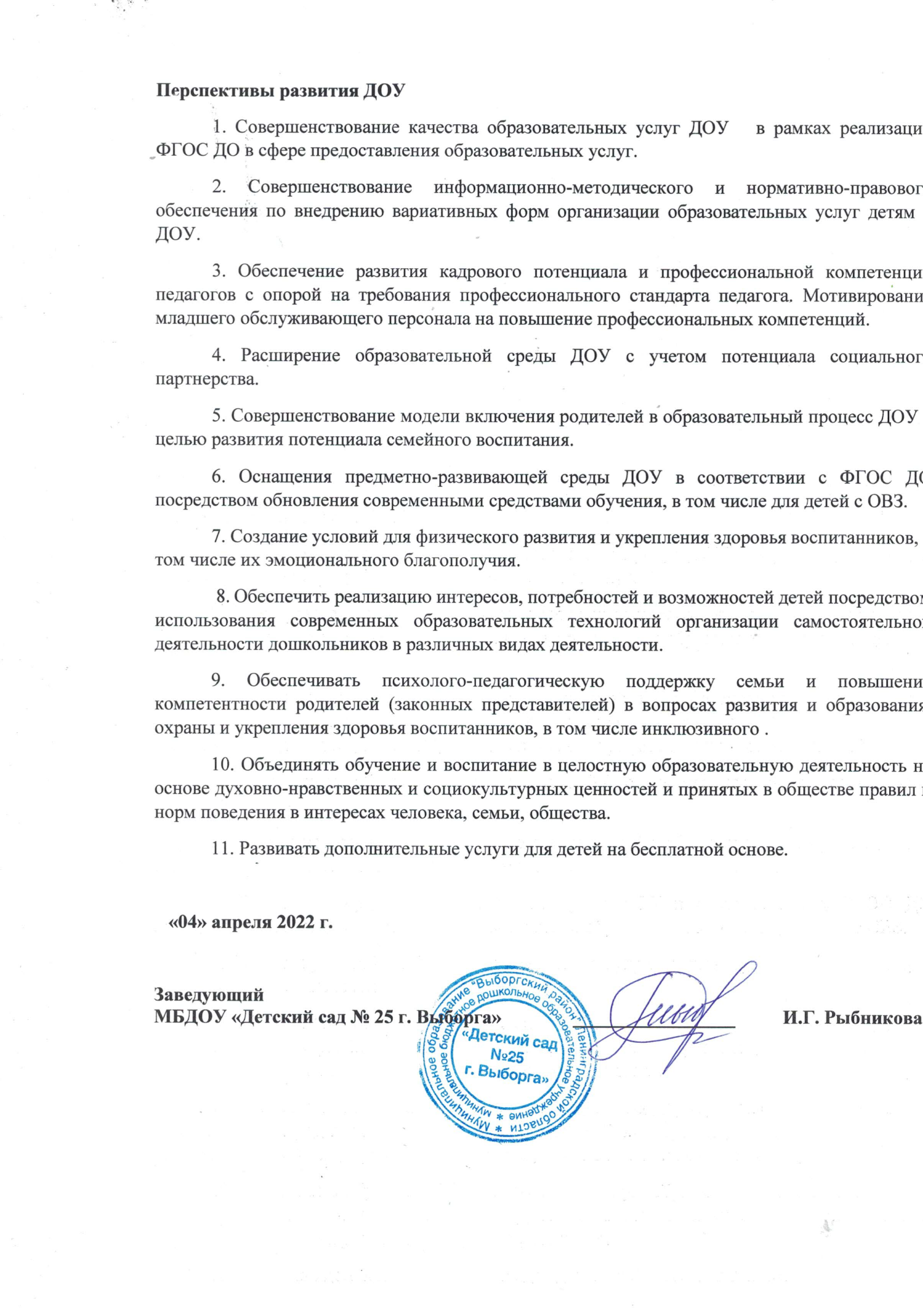 Полное наименованиеМуниципальное бюджетное дошкольное образовательное учреждение «Детский сад № 25 г. Выборга» (далее - ДОУ)Год ввода в эксплуатацию1991г.Адрес188800, РФ, Ленинградская область, г. Выборг, ул. Макарова, дом 6Информация об учредителеМуниципальное образование «Выборгский район» Ленинградской областиФункции и полномочия учредителя осуществляет Комитет образования администрации МО «Выборгскийрайон»Уровень образованиядошкольное образованиеФорма получения дошкольного образования и обученияочнаяНормативный срок обучения 6 летЯзыки, на которых осуществляется образование (обучение)русский языкРежим работыГодовой цикл: круглогодично. Режим работы ДОУ: 12 часов. Время работы: понедельник – пятница: с 07.00 до 19.00 при пятидневной рабочей неделе.ЗаведующийРыбникова Ирина ГеннадьевнаАдрес электронной почтыmdou25@bk.ruАдрес сайтаhttp://sad25.com.ru/Официальноесообщество в ВКонтактеhttps://vk.com/club171786683Количество групп12Количество воспитанников   по муниципальному заданию  305 челОбщее количество воспитанников302 челНаименование органаФункцииЗаведующийКонтролирует работу и обеспечивает эффективное взаимодействие структурных подразделений организации, утверждает штатное расписание, отчетные документы организации, осуществляет общее руководство Детским садомУправляющий советРассматривает вопросы:- развития образовательной организации;- финансово-хозяйственной деятельности;- материально-технического обеспеченияПедагогический совет	Осуществляет текущее руководство образовательной деятельностью Детского сада, в том числе рассматривает вопросы:- развития образовательных услуг;- регламентации образовательных отношений;- разработки образовательных программ;- выбора   учебных пособий, средств обучения ивоспитания;- материально-технического обеспечения образовательного процесса;- аттестации, повышении квалификации  педагогических работников;- координации деятельности методических объединенийОбщее собрание трудового коллективаРеализует право работников участвовать в управлении образовательной организацией, в том числе:- участвовать в разработке и принятии коллективного договора, Правил трудового распорядка, изменений и дополнений к ним;- принимать локальные акты, которые регламентируют деятельность образовательной организации и связаны с правами и обязанностями работников;- разрешать конфликтные ситуации между работниками и администрацией образовательной организации;- вносить предложения по корректировке плана мероприятий организации, совершенствованию ее работы и развитию материальной базыПедагогические технологии (технологии развивающего обучения)АвторПознавательное развитиеПознавательное развитиеПроектная деятельностьД.ДьюиЭкспериментированиеН.Н.ПоддъяковМоделированиеА.В.Запорожец Л.А.Венгер, Н.Н.Поддьяков, Д.Б.ЭльконинТРИЗ технологияГ. С. АльтшуллерРечевое развитиеРечевое развитиеИгра –часть организованного обучения (игра –форма занятия) Сюжетно-ролевая  играДидактическая играИгра-путешествиеИгра-поручениеИгра-фантазияИнтерактивная играИ.Е. Берлянд,Л.С. Выготский, Н.Я.Михайленко, А.Н. Леонтьев,Д.Б. ЭльконинСоциально-коммуникативноеСоциально-коммуникативноеТехнология освоения детьми правил и формкультуры поведенияА.Г. Гогоберидзе, В.А. Деркунская, О.В.Акулова «ДошкольнаяПедагогика»Концепция социального развития ребенкаС. А. Козлова, Теория и методика ознакомления дошкольников с социальной действительностью, - учебное пособиеСюжетно-ролевая игра Михайленко Н.Я., Короткова Н.А. Организация сюжетной игры в детском саду: пособие для воспитателяРежиссерская игра Солнцева О.В. Дошкольник в мире игры. Сопровождение игр детей.Театрализованная игра Солнцева О.В. Дошкольник в мире игры. Сопровождение игр детей.Физическое развитиеФизическое развитиеРитмопластика А.И.Буренина «Ритмическая мозаика» Попова «Навстречу друг другу»Проектная деятельностьД.ДьюиХудожественно-эстетическоеХудожественно-эстетическоеТехнология художественного экспериментирования в развитии самостоятельной творческой деятельности детей С.В.Погодина№ГруппаВозраст детейКол-во группКол – во детей1.1 младшая группа1,6 – 3 года2212.2 младшая группа3 – 4 года2263.Средняя группа4 – 5 лет3264.Старшая группа5 – 6 лет126№ п/пГруппыВозраст детейКоличество группПредельная наполняемость1Подготовительная группа комбинированной направленности6-7 лет1152Старшая группа компенсирующей направленности для детей с ТНР5-6 лет1103Подготовительная группа компенсирующей направленности для детей с ТНР6-7 лет2101Основная образовательная программа дошкольного образования «От рождения до школы» под редакцией Н.Е.Вераксы, Т.С.Комаровой, М.А.Васильевой3022Адаптированная образовательная программа дошкольного образования для детей̆ с тяжелыми нарушениями речи (общим недоразвитием речи) с 3 до 7 лет Н.В. Нищева60№ п/пГруппаОбразовательные области %Образовательные области %Образовательные области %Образовательные области %Образовательные области %Общие результаты освоения ООП ДОУ %Общие результаты освоения ООП ДОУ %Общие результаты освоения ООП ДОУ %Выполнено %№ п/пГруппаСКРПРРРХЭРФРНСВВыполнено %1Группа раннего возраста № 1100100100100892791982Группа раннего возраста № 28786608265243145763Группа младшего возраста № 39687839386115039894Группа младшего возраста № 5968036929021745795Группа среднего возраста № 10100100100911002989986Группа среднего возраста № 121001001009610013861997Группа старшего возраста № 410010010010010002981008Группа старшего возраста № 7100981009810013762999Группа старшего возраста № 11100100100100100059510010Подготовительная к школе группа № 6100100100100100079310011Подготовительная к школе группа № 810010093100100115849912Подготовительная к школе группа № 91001001001001000298100Низкий уровеньНизкий уровень6/2%12/4%34/11%12/4%18/6%5Средний уровеньСредний уровень52/17%71/23%71/23%93/30%68/22%23Высокий уровеньВысокий уровень250/81%225/73%203/66%203/66%222/72%72Выполнено в %Выполнено в %989689969495 %Образовательные областиПоказатели, %Физическое развитие94Социально-коммуникативное развитие98Познавательное развитие96Речевое развитие89Художественно-эстетическое развитие99Всего95 %Место поступления, показатели2021 год2021 годМесто поступления, показателиЧисло%Общее число65100Общеобразовательная школа4369Школа с углубленным изучением иностранного языка или других предметов1931Коррекционная школа--Классы компенсирующего вида--Подготовительные группыГотов(высокий уровень)Условно готов(средний уровень)Не готов(низкий уровень)68 детей16-(23%)44 (64%)8-(13%)№Компонентыпсихологической готовностиУровни / %№Компонентыпсихологической готовностиДиагностика на конец года(59 детей)1Общий уровень развитияпсихических процессовВысокий уровень – 16 (23%)Средний уровень – 44 (64%)Низкий уровень - 8 (13%)2Мотивационная готовностьВысокий уровень - 48 (72 %) (сформирован) Средний уровень - 15 (22 %)Низкий уровень – 5 (6 %)3Волевая готовностьВысокий уровень - 33 (48%)Средний уровень - 35 (52%)Кол-во выпускников, поступивших в СОШ №13Из них уровень (чел / %)Из них уровень (чел / %)Из них уровень (чел / %)Кол-во выпускников, поступивших в СОШ №13высокийсреднийнизкий1912 / 63%5 / 26%2 / 11%годНаправление коррекционной работыВсеговоспитанников нуждалось в коррекцииПолучили коррекционную помощьРезультативностькоррекционной работыРезультативностькоррекционной работыРезультативностькоррекционной работыРезультативностькоррекционной работыгодНаправление коррекционной работыВсеговоспитанников нуждалось в коррекцииПолучили коррекционную помощьЧистая речьЗначительное улучшениеУлучшение речиОтсутствие улучшения2021Коррекция звукопроизношения60 чел60 чел28 чел /    44 %21 чел  /   35 %9 чел /    18 %2 чел / 3%Учебный годОбщее количество простудных заболеванийКоличество дней, пропущенных одним ребенком по болезни20192476,420203821,220213941,3Заболевание2020 г2021 гНарушение речи67 челОртопедические изменения--Нарушение осанки--Желудочно-кишечные заболевания11ДЧБ4Заболевания нервной системы43Нарушение системы кровообращения-4Заболевания органов дыхания22Нарушение зрения36ГодГруппы здоровьяГруппы здоровьяГруппы здоровьяГруппы здоровьяГруппы здоровьяГодIIIIIIIVV2020154 / 48,3%142 / 44,6%6 / 1,9%1 / 0,4%-2021199 / 66%96 / 32%5 / 1.7%-2 / 0,7%Уровень физического     развитияНизкийНизкийСреднийСреднийВысокийВысокийГруппы Начало годаКонец годаНачало годаКонец года Начало годаКонец года Младшая группа (№№1,2, 8, 9, 6)37%7%51%37%12%59%Средняя группа(№№ 3,5)42%4%55%39%8%55%Старшая группа(№№ 10,12 )31%1%67%45%3%39%Подготовительная к школе группа(№№ 7, 4, 11)23%0 %66%42%4%60%Среднее по ДОУ33%3%60%41%7%53%Физическое развитие2021 г.Высокий 53 %Средний 41 %Низкий 6 %Кратность питанияСредняя стоимость питания (в день)Примечания4-х разовое питание:• завтрак• 2-ой завтрак• обед• уплотненный  полдник86,00 рублейИП «Федоров», ООО «Комбинат социального питания», ИП «Мамедов», ООО «Приморская пекарня»№ группыКол-во детейСтепень адаптацииСтепень адаптацииСтепень адаптации№ группыКол-во детейЛегкаяСредняяТяжелаягр.  №1213 (14 %)17 (81%)1 (5%)гр.  №2275 (18%)22 (82%)0 (0%)Всего488 (16%)39 (82%) 1 (2%)№Наименование кружкаРуководительКоличество детейГруппа, возраст детей1«Робототехника»Смирнова А.И.30Подготовительная к школе группа(6-7 лет)2«Тропинка в экономику»Минина Н.В.54Старшие группы №№ 10, 12(5-6 лет)3«Школа доктора Айболита»Лобан Г.И.82Подготовительные группы (6-7 лет)Состав семьиКоличество семейПроцент от общего количества семей воспитанников, %Полная25486 %Неполная с матерью3311 %Неполная с отцом	51,7 %Оформлено опекунство20,7 %Количество детей в семьеКоличество семейПроцент от общего количества семей воспитанниковОдин ребенок11539 %Два ребенка13652 %Три ребенка и более4315 %ДатаКонкурсыГруппыРезультатФевраль 2021Межрегиональный, межведомственный литературный конкурс среди педагоговдошкольных образовательных организацийпо созданию поэтическихпроизведений для детей «От Волги до Финского залива поэзия – источник позитива»все группыДипломы 1, 2, 3 степениФевраль 2021Муниципальный конкурс детского творчества по безопасности дорожного движения «Дорога и мы»8,7,6,9Дипломы 2, 3 степениФевраль 2021Всероссийский конкурс детских рисунков в рамках подготовки к Всероссийской переписи «Я рисую перепись»6,8,9участиеФевраль 2021Муниципальная  выставка-конкурс «Зимующие птицы», СЮН4,11,6,8,9Дипломы 1 степениФевраль 2021Муниципальный этап областного конкурсаВсероссийского конкурса детско-юношеского творчества по пожарной безопасности «Неопалимая купина»4,11,9Дипломы 1,2,3 степениМарт 2021Муниципальный исполнительский детский конкурс- фестивале«Минуты славы»6,4,8,9УчастиеМарт 2021Театральный фестиваль «Маленькие шедевры»  МБДОУ «Детский сад № 25 г. Выборга»4,7,11,6,8,9Дипломы 1, 2, 3 степениАпрель 2021Конкурс рисунков «Космос»,  Библиотека А. Аалто11,10,8,7Дипломы 1, 2, 3 степениАпрель 2021Выставка-конкурс  посвященный Всемирному дню авиации и космонавтики «Таинственный космос»,МБДОУ «Детский сад № 25 г. Выборга»все группыДипломы 1, 2, 3 степениАпрель 2021Областной конкурс чтецов, приуроченный к празднованию 9 мая – «О войне и Победе». ЛОИРО 7,5,8Лауреаты 1 степениМай 2021Муниципальный конкурс детского изобразительного творчества «Мирный атом»6,8Диплом 1 степениМай 2021Детско-юношеская акция «РИСУЕМ ПОБЕДУ-2021»8участиеИюнь 2021Региональный конкурс «Лучшая открытка к дню медицинского работника»6,8,9Сертификат участникаИюнь-сентябрь 2021Эколого-просветительский общероссийскийконкурс детских тематических рисунков«Разноцветные капли» дистанционно 11,4,6,8диплом участникаСентябрь-октябрь 2021Конкурс - выставка поделок из природного материала «Осенние фантазии» МБДОУ «Детский сад №25 г. Выборга»все группыДипломы 1, 2, 3 степениОктябрь 2021Выставка-конкурс «Здравствуй, осень 2021!», муниципальный (СЮН)11,6,12,8Диплом 3 степени, приз зрительских симпатийНоябрь 2021Конкурс рисунков "Мой край" в рамках Всероссийского конкурса "Школа юного экскурсовода"4,7,11Серт. участниковНоябрь 2021Онлайн конкурс «Осенние фантазии» Библиотека А. Аалто4,10БлагодарностьНоябрь 2021Всероссийский познавательный конкурс-игра «Мудрый совёнок Х»7,4,5,11ЛауреатыДекабрь 2021Акция «Покорми птиц зимой»Все группыБлагодарности за изготовление кормушекДекабрь 2021Творческом конкурсе «Новогодние идеи»,  МБДОУ «Детский сад №25 г. Выборга»Все группыДипломы 1, 2, 3 степениДекабрь 2021Конкурс - выставка«Зимние чудеса»МБДОУ «Детский сад №25 г. Выборга»Все группыДипломы 1, 2, 3 степениДекабрь 2021Смотр-конкурс«Лучшее оформление групп к Новому году»МБДОУ «Детский сад №25 г. Выборга»Все группыДипломы 1, 2, 3 степениДекабрь 2021XII новогодний конкурс творческих работ«Волшебный ларец желаний», Эрмитаж-Выборг10,11,6,8,12Серт. участниковДекабрь 2021Районный конкурс - выставка «Экологическая елка-2021»СЮН 121 местоДекабрь 2021Акция «Добрый Новый год» (сладкие угощения от родителей д/с № 25 для центров «Дикони» и «Эгос»)Все группыДекабрь 2021Флешмоб «С Новым годом, медики!», дистанционно7 группаДекабрь 2021Общероссийской акции «Новый год в каждый дом» (новогодние окна), дистанционноВсе группыНаименование показателейВсего работниковИз них имеют образованиеИз них имеют образованиеИз них имеют образованиеИз них имеют образованиеНаименование показателейВсего работниковвысшееИз них педагогическоеСреднее профессиональное из них педагогическоеЧисленность педагогических работников,Всего3115151616В том числеВоспитатели2410101414Старшие воспитатели111--Музыкальные руководители111--Инструкторы по физической культуре2--22Учителя-логопеды222--Педагог-психолог111--ДатаПовышение квалификацииДолжностьКол-во человекМарт 2020ГАОУ ВПО «Ленинградский государственный университет им. А.С. Пушкина» - «Современные технологии художественно-эстетического развития ребенка в условиях реализации ФГОС»Самкова А.А.Мартыненко В.В.Чистякова В.Г3Апрель2020Учебный центр «Логопед-Мастер» «Логопедическая работа при моторной алалии в соответствии с требованиями ФГОС ДО»Укконэ А.В.Зотикова Н.Н.2Ноябрь2020ГАОУ ДПО "Ленинградский областной институт развития»Виртуальный музейМартыненко В.В.1Ноябрь 2020ГАОУ ДПО "Ленинградский областной институт развития»Управление дошкольной организацией _Авдошина Е.С., Харланова Е.В.2Сентябрь 2021ГАОУВПО «Ленинградский государственный университет им. Пушкина»Робототехника и конструированиеСмирнова А.И.Брайко В.В.2Декабрь 2021 ГАОУВПО «Ленинградский государственный университет им. Пушкина»Коррекционно-воспитательная работа в логопедических группахМартыненко В.В.Самкова А.А.Смирнова А.А.Жигалова С.А.4Фамилия, имя, отчестводолжность Название ВУЗСпециальностьНоговицина А.С.,воспитательГАОУВПО «Ленинградский государственный университет им. Пушкина»«Логопедия»Брайко В.В.,воспитательГАОУВПО «Ленинградский государственный университет им. Пушкина»«Логопедия»Самкова А.А., воспитательГАОУВПО «Ленинградский государственный университет им. Пушкина»«Социальная педагогика и психология»Смирнова А.И.,воспитательГАОУВПО «Ленинградский государственный университет им. Пушкина»«Социальная педагогика и психология»Фозилова И.А.Инструктор по физической культуреГАОУВПО «Ленинградский государственный университет им. Пушкина»Инструктор по физической культуреПобедитель I местоСамкова А.А., группа № 11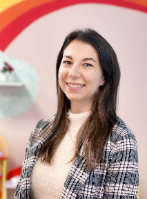 Самкова А.А., группа № 11Лауреаты:   Спиридонова В.Л.  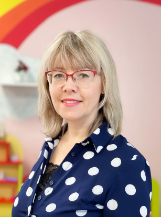  Группа № 11Кокорева О.Л.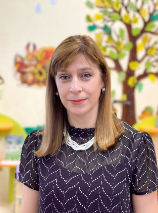  группа № 6Победитель конкурса «Надежда 2021»   Краснопёрова А.С., 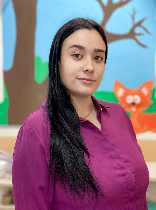 группа № 12Созданы условия для оздоровления и безопасной жизнедеятельности детейБезопасность предметно-пространственной среды предполагает соответствие всех ее элементов требованиям по обеспечению надежности и безопасности их использования. - Все элементы РППС соответствуют требованиям по обеспечению надёжности и безопасности их использования, санитарно-эпидемиологическим правилам и нормативам, правилам пожарной безопасности. - Спортивное оборудование и игровая мебель закреплена.-Оборудование помещений соответствует росту и возрасту детей. Подбор мебели с учетом антропометрических данных. Расположение мебели, игрового оборудования позволяет детям свободно перемещаться в пространстве. - Помещение хорошо и равномерно освещается, уровни естественного и искусственного освещения соответствуют санитарно-эпидемиологическим требованиям к естественному, искусственному и совмещенному освещению жилых и общественных зданий. - Используются игрушки, безвредные для здоровья детей, отвечающие санитарноэпидемиологическим требованиям и имеющие документы, подтверждающие безопасность, которые могут быть подвергнуты влажной обработке (стирке) и дезинфекции. Мягконабивные и пенолатексные ворсованные игрушки применяются только  в качестве дидактических пособий. - Учитываются  особенности каждой группы: возраст, состав - количество мальчиков и девочек, их индивидуальные особенности, в частности - подвижность, темперамент, склонности, интересы. Созданы условия для укрепления и сохранения здоровья детей: - Физкультурный зал   со спортивным оборудованием, позволяющими реализовать двигательную активность; - Спортивные уголки в группах обеспечиваю двигательную активность детей; - На всех прогулочных участках установлены спортивно-игровые конструкции - На территории ДОУ имеется площадка для упражнений в правилах дорожного движения. Обеспечена  благоприятная эмоциональная среда Соответствует. Эмоционально -  настраивающий компонент: цветовое решение в группе спокойное для восприятия, но не однообразное, эстетика окружающей обстановки, удобство окружающей обстановки, музыкальный фон в группе;  зоны двигательной активности,   уголки ИЗО-деятельности.Создана предметнопространственная среда, учитывающая индивидуальные и возрастные особенности детей;Соответствует. ПРС усложняется в соответствии  с психологическим возрастом детей, обеспечивает различные виды детской деятельности, ориентируется на зону «ближайшего развития» Для детей раннего возраста образовательное пространство предоставляет необходимые и достаточные возможности для движения, предметной и игровой деятельности с разными материалами.  Созданы  условия  для  поддержки  детской активности, самостоятельности и инициативы  при которой  сам ребенок становится активным в выборе содержания своего образования, его субъектом и отказ от заорганизованности,  проведения большого числа специально организуемых мероприятий: праздников, утренников, занятий, организованных прогулок, игр и дрСоответствуют. ПРС изменяется в зависимости от образовательной ситуации, меняющихся интересов детей. Оснащение:   мягкие  модули; детская мебель, бросовый материал, различные конструкторы. ПРС  стимулирует познавательную, исследовательскую активность экспериментирование. Оснащение: - центры экспериментирования: объекты для исследования в действии (наборы для опытов с  водой, воздухом, светом. магнитами, песком, коллекции); большого числа специально организуемых мероприятий: праздников, утренников, занятий, организованных прогулок, игр и др.  - образно-символический материал (наборы картинок, календари погоды, природы, карты, атласы и т. д.); - интерактивные пособия. ПРС стимулирует творческую активность. Оснащение: Центры творческой активности. -иллюстративный материал; -материалы и оборудование для продуктивной деятельности; природный, бросовый материал; -настольно - печатные игры Центр театрализованных игр: - атрибуты, костюмы и т. д. ПРС стимулирует двигательную активность.  Оснащение: - атрибуты для спортивных игр; игровые комплексы; оборудование   для уголков двигательной активности; ПРС обеспечивает возможность самовыражения детей. Наличие «следов детского творчества»:  книжки - самоделки, самодельные игрушки,   детские энциклопедии, детские творческие работы  и т. д.Созданы условия для   игровой деятельности, в том числе свободной игры ребенка Соответствуют. Созданы условия для спонтанной игры детей, ее обогащения, обеспечения игрового пространства за счет выбора, систематичности изменения игровой среды, не перенасыщенности среды. Оснащение: -игрушки персонажи и ролевые атрибуты; -игрушки - предметы оперирования; -маркеры игрового пространства (детская, кукольная мебель, предметы быта); -полифункциональные материалы; -игры «на умственную компетенцию детей»; - строительный материал; конструкторы; -материалы, учитывающие интересы мальчиков и девочекСоциально-бытовые условияВиды помещенийНазначениеМедицинское обслуживание, лечебно-оздоровительная работа- Медицинский кабинет - Процедурный кабинет  Профилактическая, оздоровительная, консультативно-просветительная работа: - Осмотр детей, антропометрия - Мероприятия по закаливанию - Организация и проведение текущей дезинфекции  - Доврачебная помощь детям в случае острого заболевания или травмы -Санитарно-просветительная работа среди сотрудников детского сада и родителей - Контроль за санитарно-гигиеническим режимом - Медицинское просвещение персонала ДОУОбъекты культуры и спорта- Музыкальный зал-спортивный зал -бассейн- Утренняя гимнастика - Физкультурные занятия - Спортивные праздники, досуги - Индивидуальная работа - Коррекционная гимнастика - Профилактика плоскостопия - Досуги, праздники, развлечения - УтренникиСпециальные коррекционные и развивающие занятия Кабинеты специалистов (2 каб учителей-логопедов, 1 каб педагога-психолога, комната релаксации)- Индивидуальные и подгрупповые занятия с детьми - Консультативная работа с родителями и педагогами ДОУ Здесь проводится работа по развитию психических процессов, речи детей, коррекции звукопроизношения.Административная, организационно-методическая работа- Кабинет заведующего - Методический кабинет- Индивидуальные консультации, беседы с персоналом и родителями: - Создание благоприятного психоэмоционального климата работников - Развитие профессионального уровня педагогов - Просветительская, разъяснительная работа с родителями по вопросам воспитания и развития детей - Библиотека для педагогов, консультации, семинары, круглые столы, педагогические совещания - Повышение профессионального уровня педагогов - «Школа молодого педагога» - Аттестация педагогов - Медико-педагогические совещанияПищеблок-Горячий цех -Холодный цех -Кладовая для овощейСозданы условия для питания воспитанников, а также для хранения и приготовления пищи, для организации качественного питания в соответствии с санитарно-эпидемиологическим правилам и нормативам.п/пНаименованиеКол-воОборудование 1Ноутбук LENOVO2 шт2Проектор1 штМебель игровая 1Комплект детской мягкой мебели «Олененок»2 шт2Стол детский «Дидактический»3 шт3Игровая зона «ДОКТОР»3 шт4Игровая зона «АВТОМОБИЛЬ»1 шт5Гардероб игровой с зеркалом 2 шт6Супермаркет  2 шт7Набор игровой мебели «Жилая комната»8 шт8Стеллаж «Универсальный»1 штКанцтовары1Канцтовары, бытовая химия, хоз.инвентарь2150 штМетодическая литература и пособия1Методическая литература97 шт2Стенды и учебные-методические пособия74 шт3Настенные декоративные панели 15 штИгрушки1Игры и игрушки1221 штКостюмы1Театральные костюмы30 штРемонтные работы4Опрессовка системы центрального отопления1 раз5Промывка трубопроводов наружной канализации1 раз6Ремонт трубопроводов наружной канализации1 раз7Частичный ремонт системы отопления6 группБезопасность1Установка видеокамер (подьезд к пищеблоку)1шт2Обрезка и спил деревьев на территории15 штОхрана здоровья1Бактерицидный рециркулятор воздуха Дезар6 шт.2Бактерицидный облучатель воздуха Армед 3 шт.3Водонагреватель THERMEX2 шт.№ п/пПоказатели2021 год 1.Образовательная деятельность 1.1.Общая численность воспитанников, осваивающих образовательную программу дошкольного образования, в том числе:302 человек 1.1.1.В режиме полного дня (8-12 часов)302   1.1.2.В режиме кратковременного пребывания (3 - 5 часов) 0  1.1.3   В семейной дошкольной группе  0  1.1.4   В форме семейного образования с психолого-педагогическим сопровождением на базе дошкольной образовательной организации 0  1.2   Общая численность воспитанников в возрасте до 3 лет   461.3.   Общая численность воспитанников с 3 до 8лет    2561.3.1В режиме полного дня (8 - 12 часов) 2561.3.2   В режиме продленного дня (12 - 14 часов) 0  1.3.3   В режиме круглосуточного пребывания 0  1.4.Численность/удельный вес численности воспитанников с ограниченными возможностями здоровья в общей численности воспитанников, получающих услуги: 601.4.1По коррекции недостатков в физическом и (или) психическом развитии   -1.4.2По освоению образовательной программы дошкольного образования   601.4.3По присмотру и уходу601.5.Средний показатель пропущенных дней при посещении дошкольной образовательной организации по болезни на одного воспитанника1,3 дня1.6.Общая численность педагогических работников, в том числе:   311.6.1. Численность/удельный вес численности педагогических работников, имеющих высшее образование   151.6.2.Численность/удельный вес численности педагогических работников, имеющих высшее образование педагогической направленности (профиля)151.6.3.Численность/удельный вес численности педагогических работников, имеющих среднее профессиональное образование 161.6.4.Численность/удельный вес численности педагогических работников, имеющих среднее профессиональное образование педагогической направленности (профиля)  161.7.Численность/удельный вес численности педагогических работников, которым по результатам аттестации присвоена квалификационная категория, в общей численности педагогических работников, в том числе:  181.7.1.Высшая61.7.2.Первая71.8.Численность/удельный вес численности педагогических работников в общей численности педагогических работников, педагогический стаж работы которых составляет:1.8.1.До 5 лет131.8.2.Свыше 20 лет61.9.Численность/удельный вес численности педагогических работников в общей численности педагогических работников в возрасте до 30 лет131.10Численность/удельный вес численности педагогических работников в общей численности педагогических работников в возрасте от 55 лет  11.11.Численность/удельный вес численности педагогических и административно-хозяйственных работников, прошедших за последние 5 лет повышение квалификации/профессиональную переподготовку по профилю педагогической деятельности или иной осуществляемой в образовательной организации деятельности, в общей численности педагогических и административно-хозяйственных работников 311.12Численность/удельный вес численности педагогических и административно-хозяйственных работников, прошедших повышение квалификации по применению в образовательном процессе федеральных государственных образовательных стандартов в общей численности педагогических и административно-хозяйственных работников361.13.Соотношение "педагогический работник/воспитанник" в дошкольной образовательной организации31/302=0,11.14Наличие в образовательной организации следующих педагогических работников:1.14.1Музыкального руководителя  11.14.2.Инструктора по физической культуре  21.14.3Учителя-логопеда  21.14.4Учителя-дефектолога  -1.14.5Педагога-психолога12.Инфраструктура:2.1.Общая площадь помещений, в которых осуществляется образовательная деятельность, в расчете на одного воспитанника4, 25кв.м2.2.Площадь помещений для организации дополнительных видов деятельности воспитанников254,56 кв. м2.3.Наличие физкультурного зала12.4.Наличие музыкального зала12.5.Наличие бассейна12.6.Наличие прогулочных площадок, обеспечивающих физическую активность и разнообразную игровую деятельность воспитанников на прогулкедаСильные стороныНакоплен широкий практический опыт образовательной и коррекционной деятельности по реализации программных задач. Слабые стороны1.Процент педагогов, прошедших аттестацию нестабильный. 2. Увеличениеколичества воспитанников,относящихся к сложнымкатегориям, приводящее кухудшению показателей адаптации к детскому саду и подготовки к школе.3. Имеет место недостаток в предоставлении дополнительных образовательных услуг, как способа повышение компетентности педагога. Решение 1. Сохранение и развитие системы повышенияквалификации педагогическихработников в соответствии стребованиями ФГОС ДО, в том числе специалистов ДОУ (учителя-логопеда, педагога-психолога).2. Задействовать в дополнительном образовании 80% воспитанников ДОУ.Риски 1. Недостаточное финансирование.. 2. Высокая занятостьродителейвоспитанников,отсутствиевремени, низкаязаинтересованность в контакте своспитателями.3.Внедрение новых идей и технологий. 4.Изменение социальных потребностей и возможностей семьи. 5.Низкий социальный статус профессии воспитателя в обществе6. Демографические изменения.6. Сложная экономическая ситуация в стране.Отработана система оздоровительной и профилактическойработы и осуществляетсявариативный подход кформам и содержаниюфизического воспитания детейОбыденное, неинтересное меню (питание) для воспитанников ДОУ.Организовать питание дошкольников с учетом национального меню (Проект «Здоровое питание – здоровое дети»).Риски 1. Недостаточное финансирование.. 2. Высокая занятостьродителейвоспитанников,отсутствиевремени, низкаязаинтересованность в контакте своспитателями.3.Внедрение новых идей и технологий. 4.Изменение социальных потребностей и возможностей семьи. 5.Низкий социальный статус профессии воспитателя в обществе6. Демографические изменения.6. Сложная экономическая ситуация в стране.3.Сформирован стабильный коллектив единомышленников,способный решать все стоящие перед коллективом задачи.1. Профессиональное выгорание2.Прирост молодых педагогов и обслуживающего персонала, не имеющих опыта работы. Создание мотивационной программы.Повышение мотивации сотрудников путем повышения компетентности в вопросах ИКТ.Продолжение роботы рабочей группы «Наставники».Проведение конкурсов: для младших воспитателей -  «Моя прекрасная няня»; для молодых педагогов - Педагогическая надежда».Риски 1. Недостаточное финансирование.. 2. Высокая занятостьродителейвоспитанников,отсутствиевремени, низкаязаинтересованность в контакте своспитателями.3.Внедрение новых идей и технологий. 4.Изменение социальных потребностей и возможностей семьи. 5.Низкий социальный статус профессии воспитателя в обществе6. Демографические изменения.6. Сложная экономическая ситуация в стране.4.Реализация педагогическихидей по обновлениюсодержания дошкольногообразования: внедрениеновых технологий, проектов, приемов взаимодействия с родителями;использование в работеинтерактивных методовобщения с родителями и т.д.Невысокий % педагогов,владеющих новыми интерактивными методами взаимодействия и общения с родителями воспитанников ДОУРеализация проекта «Рейтинговая конкурентоспособность персонала»,стимулированиетруда педагогов, внедряющихинновационные проекты дошкольного образованияРиски 1. Недостаточное финансирование.. 2. Высокая занятостьродителейвоспитанников,отсутствиевремени, низкаязаинтересованность в контакте своспитателями.3.Внедрение новых идей и технологий. 4.Изменение социальных потребностей и возможностей семьи. 5.Низкий социальный статус профессии воспитателя в обществе6. Демографические изменения.6. Сложная экономическая ситуация в стране.5.Создана развивающая среда, и комфортные условия пребывания детей в детском саду.Недостаточно развита и оборудована доступная среда для детей-инвалидов и детей с ограниченными возможностями здоровья.Пополнение материально- технической базы ОУ.Риски 1. Недостаточное финансирование.. 2. Высокая занятостьродителейвоспитанников,отсутствиевремени, низкаязаинтересованность в контакте своспитателями.3.Внедрение новых идей и технологий. 4.Изменение социальных потребностей и возможностей семьи. 5.Низкий социальный статус профессии воспитателя в обществе6. Демографические изменения.6. Сложная экономическая ситуация в стране.6.Развивающая система контроля оценки качества деятельности сотрудников детского сада. Разработан многоуровневый, комплексный и разносторонний мониторинг качества дошкольного образования на основе системы показателей качества, сгруппированных в девять областей: образовательные ориентиры; образовательная программа; квалификация педагогов; содержание образовательной деятельности; организация образовательного процесса; образовательные условия; создание условий получения дошкольного образования детьми с ограниченными возможностями здоровья и инвалидами; взаимодействие с родителями; организация питания обучающихся и работников ДОО и охрана и укрепление здоровья детей и сотрудников ДОО; управление и развитие организации.Создание качественных образовательных условий и образовательного процесса, которые позволят каждому дошкольнику достичь лучших для себя результатов.Продолжать отрабатывать систему взаимодействия в управленческой структуре детского сада, находить конкретные ситуации на педагогическом совете или собрании трудового коллектива, совещании при заведующем ДОУ или на заседании методического объединении ДОУ.